УТВЕРЖДЕНприказом директораТОО «ПКС»№ 86 п от «06» июня 2018г.	      __________________ Сагиев Г.ТТЕНДЕРНАЯ ДОКУМЕНТАЦИЯпо закупке работ «Ремонтно-восстановительные работы по объекту: «Подземный авто паркинг 320 мест в мкр. «Жетысу-3»»(далее – Тендерная документация)Закупки работа: «Ремонтно-восстановительные работы по объекту: «Подземный авто паркинг 320 мест в мкр. «Жетысу-3»».Заказчик: ТОО «Предприятие капитального строительства акимата города Алматы», Республика Казахстан, 050051, г. Алматы, ул.Луганского, 54 «А», тел.: 8 (727) 264-33-93 (вн. 138), БИН 080840017805, Кбе 17, ИИК KZ749261802106036010 в АО «КАЗКОММЕРЦБАНК», БИК KZKOKZKX, тендерная документация в электронном виде и информация о проводимых закупках размещается на электронном веб-сайте: www.pks.kzОрганизатор закупок: ТОО «Предприятие капитального строительства акимата города Алматы», Республика Казахстан, 050051, г. Алматы, ул.Луганского, 54 «А», тел.: 8 (727) 264-33-93 (вн. 138), БИН 080840017805, Кбе 17, ИИК KZ749261802106036010 в АО «КАЗКОММЕРЦБАНК», БИК KZKOKZKX, тендерная документация в электронном виде и информация о проводимых закупках размещается на электронном веб-сайте: www.pks.kzОбщая сумма, выделенная для закупки работ, составляет: 46 894 000,59 (Сорок шесть миллионов восемьсот девяноста четыре тысячи) тенге 59 тиын без учета НДС.Размер обеспечения заявки на участие в тендере составляет:1 % (один) процент от суммы выделенной на закупки по каждому лоту.Обеспечение заявки на участие в тендере не вносится организациями инвалидов (физическими лицами - инвалидами, осуществляющими предпринимательскую деятельность), состоящих в «Перечне общественных объединений инвалидов Республики Казахстан и организаций, созданных общественными объединениями инвалидов Республики Казахстан, производящих товары и (или) поставляющие товары, выполняющих работы, оказывающих услуги», утвержденный Министерством здравоохранения и социального развития Республики Казахстан и организациями, входящими в группу СПК «Алматы».Заявки потенциальных поставщиков на участие в тендере принимаются по адресу: Республика Казахстан, 050051, г. Алматы, ул.Луганского, 54 «А», управления экономики и планирования, 3 этаж в срок: «20» июня 2018 года, 10 часов 00 минут.Заседание тендерной комиссии по вскрытию конвертов с заявками потенциальных поставщиков на участие в тендере проводится по адресу: «20» июня 2018 года, в 10 часов 30 минут по адресу: Республика Казахстан, 050051, г. Алматы, ул.Луганского, 54 «А», управления экономики и планирования, 3 этаж.Регистрация потенциальных поставщиков (их уполномоченных представителей) для участия в заседании тендерной комиссии по вскрытию конвертов с заявками потенциальных поставщиков производится: «20» июня 2018 года, в 10 часов 15 минут по адресу: Республика Казахстан, 050051, г. Алматы, ул.Луганского, 54 «А», управления экономики и планирования, 3 этаж.Срок действия заявки на участие в тендере должен быть: не менее 45 (сорока пяти) календарных дней.Размер обеспечения исполнения договора о закупках по итогам тендера составляет:
3% (три) от суммы договора.Обеспечение исполнения договора о закупках не вносится организациями инвалидов (физическими лицами - инвалидами, осуществляющими предпринимательскую деятельность), состоящих в «Перечне общественных объединений инвалидов Республики Казахстан и организаций, созданных общественными объединениями инвалидов Республики Казахстан, производящих товары и (или) поставляющие товары, выполняющих работы, оказывающих услуги», утвержденный Министерством здравоохранения и социального развития Республики Казахстан; организациями, входящими в группу СПК «Алматы».Квалификационные требования к потенциальным поставщикамДля участия в закупках способом тендера потенциальный поставщик, а также его субподрядчик/соисполнитель и лица, входящие в консорциум, должны соответствовать следующим квалификационным требованиям:обладать правоспособностью (для юридических лиц), гражданской дееспособностью (для физических лиц);являться платежеспособным;не подлежать процедуре банкротства либо ликвидации; обладать материальными, финансовыми и трудовыми ресурсами, достаточными для исполнения  обязательств по договору о закупках:не входить в Перечень ненадёжных потенциальных поставщиков (поставщиков) СПК «Алматы» и (или) в Реестр недобросовестных участников государственных закупок и (или) в Перечень лжепредприятий.Предварительное обсуждение проекта тендерной документацииВ целях предварительного обсуждения проекта Тендерной документации в срок указанный в преамбуле проекта Тендерной документации потенциальные поставщики могут направить Заказчику/организатору закупок (единому организатору закупок) замечания к проекту тендерной документации, а также запросы о разъяснении положений Тендерной документации.В случае отсутствия замечаний к проекту тендерной документации, тендерная документация считается утвержденной.В случае наличия замечаний Заказчик/организатор закупок (единый организатор закупок) в течение 5(пяти) рабочих дней со дня истечения срока предварительного обсуждения тендерной документации принимают одно из следующих решений:вносит изменения и (или) дополнения в проект тендерной документации;отклоняет замечания к проекту тендерной документации с указанием обоснований причин их отклонения;дает разъяснения положений тендерной документации.Со дня принятия указанных решений тендерная документация считается утвержденной.Требования настоящей статьи не распространяются на закупки работ, требующих проектно-сметной документации, и где вместо технической спецификации тендерная документация содержит проектно-сметную документацию, прошедшую экспертизу в соответствии с законодательством Республики Казахстан.Оформление и представление заявкиЗаявка потенциального поставщика на участие в тендере (далее - Заявка) является выражением согласия потенциального поставщика осуществить поставку товаров, выполнить работы, оказать услуги (в соответствии с предметом Закупок) в соответствии с требованиями, предусмотренными Тендерной документацией.Потенциальный поставщик должен представить Заявку, составленную на языке составления Тендерной документации к сроку, указанному в тендерной документации. Заявка должна быть отпечатана или написана несмываемыми чернилами, прошита, страницы либо листы пронумерованы, последняя страница либо лист заверяется подписью и печатью потенциального поставщика.Заявка запечатывается в конверт, на лицевой стороне которого должны быть
указаны: полное наименование, почтовый и электронный адреса, телефон потенциального поставщика;полное наименование и почтовый адрес Заказчика (и организатора закупки (единого организатора закупки));наименование тендера (и лота) для участия в котором представляется Заявка на участие в тендере потенциального  поставщика;а также текст следующего содержания: «ЗАЯВКА НА УЧАСТИЕ В ТЕНДЕРЕ ПО ЗАКУПКЕ «Ремонтно-восстановительные работы по объекту: «Подземный авто паркинг 320 мест в мкр. «Жетысу-3»», и «НЕ ВСКРЫВАТЬ ДО: 10 часов 30 минут «20» июня 2018 года».Оригинал документа, подтверждающего внесение обеспечения заявки на участие в открытом тендере, прикладывается отдельно от Заявки, внутри конверта.Не допускается представление конверта с заявкой на участие в открытом тендере либо документов и (или) материалов, являющихся составной частью заявки на участие в открытом тендере, после истечения окончательного срока представления конверта с заявкой, указанного в тендерной документации.Все Заявки, полученные Заказчиком/организатором закупки (единым организатором закупки) после истечения окончательного срока представления Заявок, не вскрываются и возвращаются представившим их потенциальным поставщикам по реквизитам, указанным на конвертах с Заявками либо лично уполномоченным представителям потенциальных поставщиков под расписку о получении.Представленные потенциальными поставщиками или их уполномоченными
представителями Заявки регистрируются в соответствующем журнале с указанием даты и времени приема Заявок.При этом, уполномоченный представитель должен иметь оригинал доверенности на представление Заявки от потенциального поставщика (в случае, если Заявку представляет первый руководитель потенциального поставщика – копии решения и приказа о его назначении) и оригинал документа, удостоверяющего личность.Не подлежат приему и регистрации конверты с Заявками с нарушением требований к оформлению конвертов с Заявками, предусмотренными в Тендерной документации.Потенциальный поставщик не позднее окончания срока представления заявок на участие в открытом тендере вправе:изменить и (или) дополнить внесенную заявку на участие в открытом тендере;отозвать свою заявку на участие в открытом тендере, не утрачивая права на возврат внесенного им обеспечения заявки на участие в открытом тендере.Не допускается внесение изменений и (или) дополнений, равно как отзыв заявки на участие в открытом тендере, после истечения окончательного срока представления конверта с заявкой на участие в открытом тендере.Потенциальный поставщик несет все расходы, связанные с его участием в закупках способом открытого тендера. Заказчик, организатор закупки (единый организатор закупки), тендерная комиссия, экспертная комиссия, эксперт не несут обязательства по возмещению этих расходов независимо от итогов закупок способом открытого тендера.Обеспечение ЗаявкиПотенциальный поставщик вносит обеспечение Заявки в размере, указанном в преамбуле Тендерной документации, в качестве гарантии того, что он:не отзовет либо не изменит (дополнит) свою Заявку после истечения окончательного срока предоставления Заявок;в случае определения его победителем тендера заключит договор с Заказчиком в сроки, установленные протоколом об итогах тендера и внесет обеспечение исполнения договора о закупках, в случае если условиями закупок предусматривается внесение обеспечения исполнения договора о закупках.Срок действия обеспечения заявки на участие в тендере должен быть не менее срока действия заявки на участие в тендере.При этом, течение срока действия обеспечения заявки на участие в тендере начинается со дня вскрытия конвертов с заявками на участие в тендере.Потенциальный поставщик вправе выбрать один из следующих видов обеспечения Заявки:гарантийный денежный взнос, который вносится на банковский счет организатора закупки (единого организатора закупки);банковскую гарантию, по форме согласно приложению 2 к Тендерной документации.Все Заявки, не содержащие подтверждения внесения обеспечения Заявки, отклоняются тендерной комиссией, как не отвечающие требованиям Тендерной документации. В случае внесения обеспечения Заявки на участие путем перечисления гарантийного денежного взноса на банковский счет организатора закупки в подтверждающем документе должны быть указаны название тендера, сумма обеспечения, наименование организатора закупки и потенциального поставщика.Обеспечение Заявки не возвращается организатором закупки (единым организатором закупки) при наступлении одного из следующих случаев:потенциальный поставщик отозвал либо изменил и (или) дополнил Заявку после истечения окончательного срока представления Заявок;потенциальный поставщик, определенный победителем тендера, уклонился от заключения договора о закупках;победитель тендера, заключив договор о закупках, не исполнил либо несвоевременно исполнил требования, установленные Тендерной документацией, о внесении и (или) сроках внесения обеспечения исполнения договора о закупках.Организатор закупки возвращает потенциальному поставщику внесенное обеспечение Заявки в течение 10 (десяти) рабочих дней со дня наступления одного из следующих случаев:1)	отзыва данным потенциальным поставщиком своей Заявки на участие в тендере до истечения окончательного срока представления Заявок;2)	подписания протокола об итогах тендера. Указанный случай не распространяется на участника тендера, определенного победителем;3)	вступления в силу договора о закупках и внесения победителем тендера обеспечения исполнения договора о закупках, предусмотренного Тендерной документацией:4)	истечения срока действия Заявки потенциального поставщика.Содержание ЗаявкиЗаявка должна содержать:заполненную и подписанную потенциальным поставщиком заявку по форме
согласно приложению 4,5 к Тендерной документации;техническую спецификацию (техническое задание), подписанную потенциальным поставщиком и оригиналы или нотариально засвидетельствованные документы либо копию электронного документа, удостоверенного электронной цифровой подписью должностного лица регистрирующего органа, подтверждающие соответствие предлагаемых товаров, работ и услуг технической спецификации, а также заполненную и подписанную потенциальным поставщиком форму перечня закупаемых товаров, работ, услуг по форме согласно приложению 1 к Тендерной документации;ценовое предложение потенциального поставщика, подписанное потенциальным поставщиком и заверенное печатью (для физического лица, если имеется печать) потенциального поставщика, по форме согласно приложению 6 к Тендерной документации;копию свидетельства о постановке на учет по НДС (налогу на добавленную стоимость) при наличии;оригинал или нотариально засвидетельствованную копию доверенности лицу (лицам), представляющему интересы потенциального поставщика, на право подписания заявки и документов, содержащихся в заявке на участие в тендере, за исключением первого руководителя потенциального поставщика, имеющего право выступать от имени потенциального поставщика без доверенности, в соответствии с уставом потенциального поставщика;оригинал или нотариально засвидетельствованные копии документов либо копию электронного документа, удостоверенного электронной цифровой подписью должностного лица регистрирующего органа о соответствии статуса участника закупок, в случае, если проведение закупок предусмотрено среди  нижеперечисленных:отечественные товаропроизводители;организации инвалидов, (физических лиц - инвалидов, осуществляющих предпринимательскую деятельность), состоящих в «Перечне общественных объединений инвалидов Республики Казахстан и организаций, созданных общественными объединениями инвалидов Республики Казахстан, производящих товары и (или) поставляющие товары, выполняющих работы, оказывающих услуги», утвержденный Министерством здравоохранения и социального развития Республики Казахстан;отечественные предприниматели - по закупкам работ и услуг.сведения о согласии потенциального поставщика с условиями, видом, объемом и способом внесения обеспечения исполнения договора о закупках (в случае, если тендерной документацией предусматривается внесение обеспечения исполнения договора о закупках);сведения об ознакомлении потенциального поставщика с условиями внесения потенциального поставщика (поставщика) в Перечень ненадежных потенциальных поставщиков (поставщиков) СПК «Алматы»;подписанное потенциальным поставщиком заявление (декларацию) о местном содержании с указанием процентного значения местного содержания в предлагаемых товарах, работах или услугах, являющихся предметом закупки, и содержащее расчет доли местного содержания, подтверждающий итоговое процентное значение местного содержания в предлагаемых товарах, работах или услугах, произведенный в соответствии с требованиями Единой Методики, утвержденной Постановлением Правительства Республики Казахстан по форме согласно приложению № 9 к тендерной документации, которое определяется:при закупке товара на основании оригинала или нотариально засвидетельствованной копии сертификата происхождения товара (формы СТ-КZ) или заявления-декларации, выданного соответствующим уполномоченным органом при выпуске единичного, нестандартного, несерийного товара или товара, выпускаемого под заказ;при закупке работ, услуг на основании гарантийного обязательства потенциального поставщика по доле местного содержания в работах или услугах, подписанного первым руководителем потенциального поставщика либо лицом им уполномоченным;нотариально засвидетельствованные копии документов, подтверждающих применимость к Заявке критериев оценки и сопоставления, указанных в пункте 47 Тендерной документации, в случае если потенциальный поставщик претендует на применение критериев, влияющих на условное понижение цены;документы, подтверждающие соответствие потенциального поставщика квалификационным требованиям:гарантийное письмо потенциального поставщика, подтверждающее о том, что потенциальный поставщик не подлежит процедуре банкротства либо ликвидации и не является лжепредприятием;лицензию/ разрешения (уведомления) в виде копии электронного документа, полученные (направленные) в соответствии с законодательством Республики Казахстан о разрешениях и уведомлениях, сведения о которых подтверждаются в информационных системах государственных органов. В случае отсутствия сведений в информационных системах государственных органов потенциальный поставщик представляет нотариально засвидетельствованную копию соответствующей/го лицензии/разрешения (уведомления), полученные (направленные) в соответствии с законодательством Республики Казахстан о разрешениях и уведомлениях (в случае, если условиями тендера предполагается деятельность, которая подлежит обязательному лицензированию);нотариально засвидетельствованные копии патентов, свидетельств, сертификатов и других документов, подтверждающих право потенциального поставщикана производство, переработку, поставку и реализацию закупаемых товаров, работ и оказание услуг;нотариально засвидетельствованную копию или копию электронного документа, удостоверенного электронной цифровой подписью должностного лица регистрирующего органа свидетельства/справки о государственной регистрации (перерегистрации) юридического лица, для физического лица – нотариально засвидетельствованную копию или копию электронного документа, удостоверенного электронной цифровой подписью должностного лица регистрирующего органа документа о регистрации в качестве субъекта предпринимательства, для временного объединения юридических лиц (консорциум) - нотариально засвидетельствованную копию или копию электронного документа, удостоверенного электронной цифровой подписью должностного лица регистрирующего органа соглашения о консорциуме и нотариально засвидетельствованные копии или копию электронного документа, удостоверенного электронной цифровой подписью должностного лица регистрирующего органа свидетельств/справок о государственной регистрации (перерегистрации) участников консорциума;документ, содержащий сведения об учредителях:нотариально засвидетельствованную копию устава, утвержденного в установленном законодательством порядке (в случае участия консорциума представляется нотариально засвидетельствованная копия устава каждого юридического лица, входящего в консорциум);оригинал или нотариально засвидетельствованную копию либо копию электронного документа, удостоверенного электронной цифровой подписью должностного лица регистрирующего органа выписки из реестра держателей акций или справки, содержащей сведения об учредителях, выданные не более чем за 30 (тридцать) календарных дней до даты вскрытия конвертов;оригинал или нотариально засвидетельствованную копию документа о назначении (избрании) первого руководителя потенциального поставщика (решение учредителей/органа управления и приказ о назначении). В случае участия консорциума представляется оригинал или нотариально засвидетельствованная копия документа о назначении (избрании) первого руководителя каждого юридического лица, входящего в консорциум, а также оригинал или нотариально засвидетельствованная копия документа, подтверждающего право подписания соглашения о консорциуме уполномоченным лицом каждого юридического лица, входящего в консорциум;оригинал или копию электронного документа, удостоверенного электронной цифровой подписью должностного лица регистрирующего органа справки установленной формы соответствующего налогового органа об отсутствии налоговой задолженности и задолженности по обязательным пенсионным взносам и социальным отчислениям в накопительные пенсионные фонды более чем за 3 (три) месяца (за исключением случаев, когда срок уплаты отсрочен в соответствии с законодательством Республики Казахстан), полученной не ранее 1 (одного) месяца, предшествующего дате вскрытия конвертов с заявками. Информация об отсутствии просроченной задолженности должна быть сформирована по состоянию не позднее 1 (одного) месяца, предшествующего дате вскрытия конвертов с заявками.В случае наличия у потенциального поставщика налоговой задолженности и задолженности по обязательным пенсионным взносам и социальным отчислениям в накопительные пенсионные фонды более чем за три месяца, он вправе представить оригинал или нотариально засвидетельствованную копию платежного документа о погашении задолженности.оригинал или нотариально засвидетельствованную копию справки банка или филиала банка в котором обслуживается потенциальный поставщик, об отсутствии просроченной задолженности по всем видам обязательств потенциального поставщика длящейся более 3(трех) месяцев, предшествующих дате выдачи справки, перед банком или филиалом банка согласно Типовому плану счетов бухгалтерского учета в банках второго уровня, ипотечных организациях, утвержденному постановлением Правления Национального Банка Республики Казахстан (в случае, если потенциальный поставщик является клиентом нескольких банков второго уровня или филиалов, а также иностранного банка, данная справка представляется от каждого из таких банков) за подписью уполномоченного лица банка (филиала банка) с печатью банка. Справка предоставляется вместе с заверенной банком копией доверенности на предоставление права подписи лицу, подписавшему такую справку. Справка должна быть получена в течение 1 (одного) месяца, предшествующего окончательной дате представления заявок;оригинал или нотариально засвидетельствованную копию бухгалтерского баланса за последний отчетный период, подписанного первым руководителем или лицом, его замещающим, а также главным бухгалтером/бухгалтером (при наличии главного бухгалтера/бухгалтера) с расшифровками данных по основным средствам и запасам;нотариально засвидетельствованные копии приказов о назначении на должность специалистов потенциального поставщика, а также их дипломов, сертификатов, свидетельств и других документов, подтверждающих их профессиональную квалификацию и опыт работы в области, соответствующей предмету настоящей Закупки в течение последних 5 (пяти) лет (документы предоставляются при закупках работ и услуг);нотариально засвидетельствованные копии документов, подтверждающих соответствие потенциального поставщика и привлекаемых им для выполнения работ, оказания услуг специалистов специальным требованиям в соответствии с требованиями  стандартов и (или) иных документов, установленных заказчиком и (или) законодательством Республики Казахстан при закупках работ и услуг, подлежащих выполнению на опасных производственных объектах заказчика;в случае привлечения потенциальным поставщиком субподрядчиков по выполнению работ (соисполнителей при оказании услуг), являющихся предметом проводимых закупок (в случае, если тендерной документацией предусматривается право потенциального поставщика на привлечение субподрядчиков (соисполнителей) для выполнения работ, либо оказания услуг), заявка на участие в открытом тендере должна содержать:перечень субподрядчиков по выполнению работ (соисполнителей при оказании услуг); объем передаваемых на субподряд (со исполнение) работ и услуг, который не должен превышать в совокупности двух третей объема работ, услуг;документы, подтверждающие соответствие субподрядчика (соисполнителя) квалификационным требованиям в соответствии с подпунктом 11) настоящего пункта Тендерной документации.сведения о квалификации для участия в тендере по форме согласно приложению 7 к Тендерной документации.Потенциальные поставщики вправе передавать субподрядчикам (соисполнителям) не более двух третей (2/3) объема работ/услуг.Потенциальный поставщик, не являющийся резидентом Республики Казахстан в подтверждение его соответствия квалификационным требованиям, представляет те же документы, что и резиденты Республики Казахстан, либо документы, содержащие аналогичные сведения о квалификации потенциального поставщика-нерезидента Республики Казахстан с нотариально засвидетельствованным переводом на язык Тендерной документации.В случае если потенциальным поставщиком представляются для подтверждения его соответствия квалификационным требованиям документы, исходящие от компетентных органов и организаций иностранных государств, они принимаются при наличии консульской легализации, если иное не предусмотрено законодательством Республики Казахстан или международным договором, участниками которого являются Республика Казахстан и государство, от органов и организаций которого исходит представляемый документ.Ценовое предложение потенциального поставщика, являющегося резидентом Республики Казахстан, должно быть выражено в тенге. Ценовое предложение участника тендера, не являющегося резидентом Республики Казахстан, может быть выражено в иной валюте.Ценовое предложение потенциального поставщика должно содержать цену за единицу, а также общую цену товаров, работ и услуг без учета НДС, с включенными в нее расходами на их транспортировку и страхование, оплату таможенных пошлин, других налогов, сборов, а также иных расходов, предусмотренных условиями поставки товаров, выполнения работ, оказания услуг.Изменение Заявок и их отзывПотенциальный поставщик не позднее окончания срока предоставления заявок на участие в тендере вправе изменить и (или) дополнить свою внесенную заявку.Внесение изменения и (или) дополнения должно быть подготовлено, запечатано и представлено так же, как и сама ЗаявкаУведомление об отзыве Заявки оформляется в виде произвольного заявления на имя организатора закупки (единого организатора закупок), подписанного потенциальным поставщиком и скрепленного печатью (для физического лица, если таковая имеется).Внесение изменений в Заявку является действительными, если изменения получены организатором закупок (единым организатором закупки) до истечения окончательного срока представления Заявок.Не допускается внесение изменений и (или) дополнений после истечения окончательного срока представления конверта с Заявкой.Потенциальный поставщик несет все расходы, связанные с его участием в тендере.Заказчик и (или) организатор закупок (единый организатор закупок), тендерная комиссия, экспертная комиссия, эксперт не несут обязательств по возмещению этих расходов независимо от итогов тендера.Вскрытие конвертов с Заявками в тендереВскрытие конвертов с Заявками на участие в тендере производится тендерной комиссией в присутствии всех прибывших потенциальных поставщиков или их уполномоченных представителей в день, время и в месте, указанные в Тендерной документации.Вскрытию подлежат конверты с Заявками потенциальных поставщиков, представленные в сроки и в порядке, установленные объявлением об осуществлении закупок и Тендерной документацией.Присутствующие на процедуре вскрытия конвертов, с Заявками уполномоченные представители потенциальных поставщиков, должны предъявить секретарю тендерной комиссии документы, подтверждающие их полномочия, и зарегистрироваться в журнале регистрации прибывших потенциальных поставщиков в день, время и в месте, указанные в Тендерной документации.Заявка на участие в тендере вскрывается также в случае, если на тендер (лот) представлена только 1 (одна) Заявка на участие в тендере (лоте).Заседание тендерной комиссии по вскрытию конвертов проходит в следующей последовательности:председатель тендерной комиссии или лицо, определенное председателем
информирует присутствующих о:составе тендерной комиссии, секретаре тендерной комиссии;наличии либо отсутствии запросов потенциальных поставщиков, а также проведении встречи с потенциальными поставщиками по разъяснению положений тендерной документации;наличии либо отсутствии факта, а также причин внесения изменений и дополнений в тендерную документацию;потенциальных поставщиках, представивших в установленный срок Заявки на участие в тендере, зарегистрированные в журнале регистрации Заявок на участие в тендере;оглашает иную информацию по данному тендеру;председатель, либо лицо, определенное председателем вскрывает конверты с Заявками на участие в тендере и оглашает перечень документов, содержащихся в Заявке и их краткое содержание, а также цены и скидки (при наличии), заявленные потенциальными поставщиками в ценовых предложениях;уполномоченные представители потенциальных поставщиков имеют право ознакомиться с ценами и скидками (при наличии), заявленными иными потенциальными поставщиками под роспись на соответствующих ценовых предложениях после оглашения цен и скидок, заявленных потенциальными поставщиками в ценовых предложениях;секретарь тендерной комиссии:оформляет соответствующий протокол вскрытия конвертов с Заявками на участие в тендере;информирует потенциальных поставщиков или их уполномоченных представителей о сроке, в течение которого они могут получить копию указанного протокола заседания тендерной комиссии.Не допускается вмешательство потенциальных поставщиков или их
уполномоченных представителей, присутствующих на заседании тендерной комиссии по вскрытию конвертов с Заявками, в деятельность тендерной комиссии.Протокол вскрытия конвертов с Заявками на участие в тендере должен содержать следующие сведения:день, время и место проведения заседания;состав тендерной комиссии;полное наименование, фактический адрес потенциальных поставщиков, получивших Тендерную документацию;полное наименование, фактический адрес потенциальных поставщиков, предоставивших Заявки в установленные сроки, с указанием даты и времени предоставления Заявок;информацию о содержании Заявок, ценах и скидках, заявленных потенциальными поставщиками в ценовых предложениях;полное наименование, фактический адрес потенциальных поставщиков, которым возвращены Заявки ввиду их представления после окончательного срока представления Заявок.Протокол вскрытия конвертов с Заявками на участие в тендере подписывается и полистно визируется составом тендерной комиссии и ее секретарем.Копия протокола вскрытия конвертов предоставляется потенциальным поставщикам или их уполномоченным представителям, присутствовавшим на заседании тендерной комиссии по вскрытию конвертов с заявками на участие в тендере, не позднее 2 (двух) рабочих дней со дня получения письменного запроса.Не позднее 3 (трех) рабочих дней, следующих за днем указанного заседания тендерной комиссии, Заказчик опубликовывает на веб-сайте текст подписанного протокола вскрытия конвертов с заявками на участие в тендере.Рассмотрение заявок на участие в тендереЗаявки рассматриваются тендерной комиссией на предмет соответствия
потенциальных поставщиков квалификационным требованиям, соответствия Заявок требованиям Тендерной документации. Не отклоненные Заявки сопоставляются и оцениваются тендерной комиссией в целях выбора победителя тендера, предложившего наилучшие условия поставки (выполнения, оказания) закупаемых товаров, работ, услуг.Заявки рассматриваются тендерной комиссией в срок не более 10 (десяти) рабочих дней со дня вскрытия конвертов с заявками на участие в тендере. При проведении закупок товаров, работ, услуг, имеющих сложные технические характеристики и спецификации, Заявки рассматриваются тендерной комиссией с привлечением эксперта (экспертной комиссии) в срок не более 20 (двадцати) рабочих дней со дня вскрытия конвертов с Заявками.При рассмотрении Заявок тендерная комиссия вправе:запросить у потенциальных поставщиков материалы и разъяснения, необходимые для рассмотрения, оценки и сопоставления Заявок (за исключением предложенной цены (скидок) и технической спецификации);с целью уточнения сведений, содержащихся в Заявках, запросить необходимую информацию у соответствующих государственных органов, физических и юридических лиц.При этом не допускаются запросы и иные действия тендерной комиссии, связанные с приведением Заявки на участие в тендере в соответствие с требованиями Тендерной документации, заключающиеся в дополнении Заявки недостающими документами, замене документов, приведении в соответствие ненадлежащем образом оформленных документов.Тендерная комиссия признает потенциального поставщика несоответствующим квалификационным требованиям в случае:непредставления потенциальным поставщиком либо представление ненадлежащим образом оформленного документа (документов) для подтверждения соответствия потенциального поставщика и (или) привлекаемого им субподрядчика (соисполнителя) квалификационным требованиям;установления факта несоответствия квалификационным требованиям на основании информации, содержащейся в документах, представленных потенциальным поставщиком для подтверждения его и (или) привлекаемого им субподрядчика (соисполнителя) соответствия, квалификационным требованиям;представления недостоверной информации о потенциальном поставщике и (или) привлекаемом им субподрядчике (соисполнителе) по квалификационным требованиям;потенциальный поставщик и (или) привлекаемый им субподрядчик (соисполнитель) либо лицо, входящее в консорциум входит в Перечень ненадежных потенциальных поставщиков (поставщиков) СПК «Алматы» и (или) Реестр недобросовестных поставщиков и (или) Перечень лжепредприятий.Тендерная комиссия отклоняет Заявку в случае:признания потенциального поставщика несоответствующим квалификационным требованиям;признания заявки на участие в тендере, несоответствующей требованиям Тендерной документации;признания заявки на участие в тендере несоответствующей требованиям, предусмотренным пунктом 20 настоящей Тендерной документации, за исключением подпункта 10 и случаев, несоответствия технической спецификации и перечню закупаемых товаров, работ, услуг, когда потенциальный поставщик предлагает лучшие условия поставки товара, выполнения работ, оказания услуг, а также лучшие характеристики закупаемых товаров, работ, услуг;если потенциальный поставщик является аффилированным лицом другого потенциального поставщика, подавшего Заявку на участие в данном тендере (лоте), при этом отклоняются заявки на участие в тендере всех аффилированных потенциальных поставщиков;ценовое предложение потенциального поставщика превышает сумму, выделенную для закупки;ценовое предложение потенциального поставщика признано тендерной комиссией демпинговым;Не допускается отклонение заявки на участие в открытом тендере в случае наличия ошибки, опечатки, описки в заявке на участие в открытом тендере (за исключением предложенной цены (скидок), технической спецификации, документа, подтверждающего внесение обеспечения заявки на участие в открытом тендере);Ценовое предложение признаётся демпинговым в следующих случаях:ценовое предложение на строительно-монтажные работы, комплексные работы по которым имеется сметная, предпроектная, проектная (проектно-сметная) документация, утвержденная в установленном порядке, предпроектные, проектные и изыскательские работы, признаётся демпинговым, если оно более чем на 10 (десять) процентов ниже суммы, предусмотренной для закупки в плане закупок без учета НДС;ценовое предложение на консультационные (консалтинговые) услуги признаётся демпинговым, если оно более чем на 70 (семьдесят) процентов ниже среднеарифметической цены всех представленных ценовых предложений, не превышающих сумму, предусмотренную для закупки в плане закупок без учета НДС;ценовое предложение на работы, не указанные в подпункте 1) настоящего пункта, услуги, не указанные в подпункте 2) настоящего пункта, признается демпинговым, если оно более чем на 30 (тридцать) процентов ниже среднеарифметической цены всех представленных ценовых предложений, не превышающих сумму, предусмотренную для закупки в плане закупок без учета НДС.Не отклоненные Заявки сопоставляются и оцениваются тендерной комиссией согласно критериям, содержащимся в настоящей Тендерной документации. Победитель тендера определяется на основе наименьшей условной цены, рассчитанной с учетом применения следующих обязательных критериев:Под отечественными товаропроизводителями понимаются отечественные товаропроизводители закупаемого товара - юридические и физические лица, являющиеся резидентами Республики Казахстан и производящие:товары, полностью произведенные в Республике Казахстан, перечисленные в пункте 5 Правил по определению страны происхождения товара, выдаче сертификата о происхождении товара и отмене его действия, утвержденных приказом и.о.Министра по инвестициям и развитию Республики Казахстан от 24.02.2015г. № 155;товары, подвергнутые достаточной переработке в Республике Казахстан в соответствии с критериями достаточной переработки, установленными пунктом 7 Правил по определению страны происхождения товара выдаче  сертификата о происхождении товара и отмене его действия, утвержденных приказом и.о.Министра по инвестициям и развитию Республики Казахстан от 24.02.2015г. № 155.Под долей местного содержания в работах и услугах понимается процентное содержание стоимости:товаров отечественных товаропроизводителей, приобретаемых поставщиком для исполнения договора о закупках работ, услуг как напрямую, так и посредством заключения договора субподряда;оплата труда физических лиц - резидентов, нанятых поставщиком для исполнения договора о закупках работ, услуг как напрямую, так и посредством заключения договоров субподряда, от общей стоимости договора о Закупках.Победитель определяется путём выбора Заявки с наименьшей условной ценой, которая рассчитывается по формуле:Условная цена = Ценовое предложение - Совокупное условное снижение цены в %.При равенстве условных цен тендерных ценовых предложений победителем признается отечественный товаропроизводитель закупаемого товара. При равенстве условных цен тендерных ценовых предложений отечественных товаропроизводителей победителем признается отечественный товаропроизводитель, имеющий больший опыт работы производства закупаемых товаров. При равенстве условных цен тендерных ценовых предложений, в случае отсутствия отечественного товаропроизводителя, победителем признается потенциальный поставщик, имеющий больший опыт работы на рынке закупаемых товаров, являющихся предметом открытого тендера. При равенстве условных цен тендерных ценовых предложений и равном опыте работы на рынке закупаемых товаров (или в случае невозможности определения опыта работы на основании представленных потенциальными поставщиками документов) победителем признается потенциальный поставщик, ранее предоставивший заявку на участие в тендере.В случае осуществления закупок работ, услуг при равенстве условных цен тендерных ценовых предложений победителем признается отечественный потенциальный поставщик закупаемых работ, услуг. При равенстве условных цен тендерных ценовых предложений отечественных поставщиков работ, услуг победителем признается отечественный поставщик работ, услуг, имеющий больший опыт работы на рынке закупаемых работ, услуг, являющихся предметом открытого тендера. При равенстве условных цен тендерных ценовых предложений, в случае отсутствия отечественного поставщика работ, услуг победителем признается потенциальный поставщик, имеющий больший опыт работы на рынке закупаемых работ, услуг, являющихся предметом открытого тендера. При равенстве условных цен тендерных ценовых предложений и равном опыте работы на рынке закупаемых работ или услуг (или в случае невозможности определения опыта работы на основании представленных потенциальными поставщиками документов) победителем признается потенциальный поставщик, ранее предоставивший заявку на участие в тендере.В случае непредставления потенциальным поставщиком документов, подтверждающих критерии, влияющие на условное понижение цены, тендерная комиссия не применяет   к   такому   потенциальному   поставщику   условную   скидку, при этом непредставление таких документов, подтверждающих критерии, влияющие на условное снижение цены, не является основанием для отклонения заявки на участие в тендере.Если ценовые предложения участников тендера выражены в различных валютах, то для их оценки и сопоставления они переводятся в валюту Республики Казахстан, тенге, по официальному курсу национальной валюты Республики Казахстан к иностранным валютам, установленному Национальным Банком Республики Казахстан, на день вскрытия конвертов с Заявками.Подведение итогов тендераВ срок, указанный в пункте 42 Тендерной документации, тендерная комиссия
подводит итоги тендера, которые оформляются протоколом. Протокол об итогах тендера
подписывается и полистно визируется составом тендерной комиссии и ее секретарем.В протоколе об итогах тендера должна содержаться информация:о месте и времени подведения итогов; о поступивших заявках потенциальных поставщиков на участие в тендере;о сумме, выделенной для закупки, предусмотренной в плане закупок без учета НДС; об отклоненных заявках, основаниях отклонения;о потенциальных поставщиках, чьи заявки на участие в тендере не отклонены;о результатах применения критериев оценки;об итогах тендера;о сумме и сроках заключения договора о закупках в случае, если тендер состоялся; сведения о направлении запросов потенциальным поставщикам, соответствующим государственным органам, физическим и юридическим лицам;иная информация по усмотрению тендерной комиссии.Тендер признаётся тендерной комиссией несостоявшимся в случае:представления менее 2 (двух) Заявок потенциальных поставщиков на участие в тендере;если после отклонения тендерной комиссией осталось менее 2 (двух) потенциальных поставщиков, чьи ценовые предложения не превышают сумму, выделенную для закупки;уклонения победителя тендера от заключения договора;непредставления победителем тендера обеспечения исполнения договора (в случае, если предусматривается внесение обеспечения исполнения договора о закупках).Заказчик/организатор закупки (единый организатор закупки) не позднее 3 (трех) рабочих дней со дня подписания протокола об итогах тендера:размещает протокол об итогах тендера на своём веб-сайте или на веб-сайте, определенном СПК «Алматы»;публикует информацию об итогах тендера на веб-портале государственных закупок.Заказчик вправе до заключения договора отказаться от осуществления закупок в случаях:сокращения расходов на приобретение товаров, работ, услуг, предусмотренных в плане закупок;обоснованного уменьшения потребности или обоснованной нецелесообразности приобретения товаров, работ, услуг, закупаемых на данном тендере.В этом случае Заказчик обязан:в течение 3 (трех) рабочих дней со дня принятия решения об отказе от осуществления закупок известить об этом лиц, участвующих в проводимых закупках и опубликовать соответствующее объявление на веб-сайте Заказчика/организатора закупки/определенном СПК «Алматы» и на веб -портале государственных закупок;в течение 5 (пяти) рабочих дней со дня принятия решения об отказе от осуществления закупок возвратить внесенные обеспечения заявок.В случае обнаружения представления потенциальным поставщиком/поставщиком недостоверной информации по квалификационным требованиям Заказчик вправе односторонне отказаться от исполнения договора и требовать возмещения убытков.Заключение договора о закупках по итогам тендераДоговор о закупках заключается в соответствии с содержащимся в Тендерной документации проектом договора (приложение № 10 к настоящей Тендерной документации).Победитель тендера должен в течение 5 (пяти) календарных дней с даты получения проекта договора о закупках вернуть Заказчику/организатору закупки подписанный проект договора о закупках.Поставщик в течение 10 (десяти) рабочих дней со дня заключения договора о закупках вносит обеспечение исполнения договора в размере, указанном в преамбуле настоящей Тендерной документации, путём перечисления гарантийного денежного взноса на банковский счет Заказчика или предоставления банковской гарантии по форме согласно приложению 8к Тендерной документации.Заказчик, в течение _____ рабочих дней со дня заключения договора о закупках работ, производит авансовый платеж в размере ______ процентов от суммы договора (в случае, если договором о закупках предусмотрена выплата аванса). При этом Поставщик, в течение _____ рабочих дней со дня получения авансового платежа, производит обеспечение аванса в размере, равном получаемому авансу (в случае, если предусмотрена выплата аванса).Не допускается совершение поставщиком действий, приводящих к возникновению у третьих лиц права требования в целом либо в части на внесенные гарантийные денежные взносы до полного исполнения обязательств по договору о закупках.Заказчик возвращает внесенное обеспечение исполнения договора о закупках и обеспечение аванса поставщику в течение 10 (десяти) рабочих дней с даты полного и надлежащего исполнения им своих обязательств по договору о закупках, либо в срок, указанный в договоре о закупках.В случае если потенциальный поставщик в срок не представил Заказчику подписанный договор о закупках или, заключив договор о закупках, не внес обеспечение исполнения договора, то такой потенциальный поставщик признается уклонившимся от заключения договора о закупках.В случае признания потенциального поставщика уклонившимся от заключения договора о закупках Заказчик удерживает внесенное им обеспечение заявки на участие в тендере и направляет в установленном порядке соответствующую информацию для внесения сведений о таком поставщике в Перечень ненадежных потенциальных поставщиков (поставщиков) СПК «Алматы».Перечень ненадёжных потенциальных поставщиков (поставщиков) СПК «Алматы» включает в себя сведения о ненадежных потенциальных поставщиках (поставщиках), включенных по следующим основаниям: предоставления потенциальным поставщиком недостоверной информации по обязательным критериям оценки и сопоставления заявок на участие в тендере;в случае уклонения потенциального поставщика, признанного победителем закупок, проведенного способом тендера или запроса ценовых предложений, от заключения договора о закупках;невнесения обеспечения исполнения договора по закупкам, проведенным способом тендера за исключением: организациями инвалидов (физические лица - инвалиды, осуществляющие предпринимательскую деятельность); организациями, входящих в группу СПК «Алматы».в случае наличия вступившего в законную силу решения (постановления) суда, установившего факт неисполнения или ненадлежащего исполнения договора о закупках;в случае непредставления поставщиком в установленные сроки сертификата формы СТ-KZ.Потенциальный поставщик (поставщик) включается в Перечень ненадежных потенциальных поставщиков (поставщиков) СПК «Алматы» на срок 18 (восемнадцать) месяцев. В случае повторного включения потенциального поставщика (поставщика) в Перечень ненадежных потенциальных поставщиков (поставщиков) СПК «Алматы», срок нахождения в Перечне ненадежных потенциальных поставщиков (поставщиков) СПК «Алматы» устанавливается на 3 (три) года.Внесение изменений и дополнений в проект договора о закупках допускается по взаимному согласию сторон:внесение изменения в проект договора о закупках инициировано одной из сторон не позднее 5 (пяти) рабочих дней со дня подписания протокола об итогах закупок;внесение изменения допускается в части уменьшения суммы проекта договора о закупках при условии неизменности качества и других условий, явившихся основой для выбора поставщика;в случае принятия Заказчиком альтернативных условий потенциального поставщика.Не допускается внесение изменения в проект договора о закупках без соблюдения условий, предусмотренных настоящим пунктом.Внесение изменения в заключенный договор о закупках при условии неизменности качества и других условий, явившихся основой для выбора поставщика, допускается:по взаимному согласию сторон в части уменьшения цены на товары, работы, услуги и соответственно суммы договора о закупках, если в процессе исполнения договора о закупках цены на аналогичные закупаемые товары, работы, услуги изменились в сторону уменьшения;в части увеличения суммы договора о закупках, а также в части соответствующего изменения сроков исполнения договора, если в проектно-сметную документацию, прошедшую государственную экспертизу, внесены изменения и принято решение о дополнительном выделении денег на сумму такого изменения, принятое в установленном порядке;в части уменьшения либо увеличения суммы договора о закупках, связанной с уменьшением либо увеличением потребности в объеме приобретаемых товаров, работ, за исключением работ, указанных в подпункте 2) настоящего пункта, услуг, при условии неизменности цены за единицу товара, работы, услуги, указанных в заключенном договоре о закупках данных товаров, работ, услуг. Такое изменение заключенного договора о закупках товаров, работ, услуг допускается в пределах сумм, предусмотренных в годовом плане закупок для приобретения данных товаров, работ, услуг;в случае, если поставщик в процессе исполнения заключенного с ним договора о закупках товара предложил при условии неизменности цены за единицу товара более лучшие качественные и (или) технические характеристики либо сроки и (или) условия поставки товара, являющегося предметом заключенного с ним договора о закупках товара;в части уменьшения или увеличения суммы договора о закупках на выполнение работ со сроком завершения в следующем (последующих) году (годах), вызванных изменением законодательства в налоговой, таможенной и других сферах либо стоимости труда и материальных ресурсов, а также в части соответствующего изменения сроков исполнения договора в случае изменения финансирования по годам, при условии внесения соответствующих изменений в проектно-сметную документацию, прошедшую государственную экспертизу.в части уменьшения или увеличения суммы договора о закупках, связанной с изменением цен, тарифов, сборов и платежей, установленных законодательством Республики Казахстан. Такое изменение заключенного договора о закупках товаров, работ, услуг допускается в пределах сумм, предусмотренных для приобретения данных товаров, работ, услуг в плане закупок;в части изменения цены за единицу товара, на который устанавливается государственное регулирование цен в пределах цены, установленной государственным органом, осуществляющим руководство в сферах естественных монополий и на регулируемых рынках;в части изменения (увеличения) срока исполнения договора о закупках о поставке товара, выполнении работ, предоставлении услуг в случае возникновения у Заказчика непредвиденных обстоятельств. Такое изменение допускается в пределах текущего финансового года на срок необходимый для устранения таких обстоятельств.Не допускается вносить в проект либо заключенный договор о закупках изменения, которые могут изменить содержание условий проводимых (проведенных) закупок и/или предложения, явившегося основой для выбора поставщика, по иным основаниям, не предусмотренным пунктами 73 и 74настоящей Тендерной документации.Потенциальные поставщики (поставщики) вправе направить жалобу для рассмотрения Заказчику/организатору закупки (единому организатору закупки) на действия и решения, принимаемые в процессе закупок Заказчиком/организатором закупок (единым организатором закупки), а также иными лицами, включая членов тендерной, экспертной комиссий, эксперта.Приложения:Перечень закупаемых товаров, работ, услуг (форма приложения №1 к Тендерной документации);Форма банковской гарантии в обеспечение заявки (форма приложения №2 к Тендерной документации);Техническая спецификация (техническое задание) закупаемых товаров, работ, услуг (форма приложения №3 к Тендерной документации);Форма Заявки потенциального поставщика для юридических лиц (форма приложения №4 к Тендерной документации);Форма Заявки потенциального поставщика для физических лиц (форма приложения №5 к Тендерной документации);Форма ценового предложения (форма приложения №6 к Тендерной документации);Форма сведений о квалификации (форма приложений №№7 к Тендерной документации);Форма банковской гарантии в обеспечение исполнения договора (форма приложения №8 к Тендерной документации);Форма по предоставлению информации о местном содержании (форма приложения №9 к Тендерной документации);Проект договора (приложение 10 к Тендерной документации).Приложение № 1к Тендерной документации по закупкеРемонтно-восстановительные работы по объекту: «Подземный авто паркинг 320 мест в мкр. «Жетысу-3»Перечень закупаемых работРуководитель управленияэкономики и планирования		     				       М. СейтказинПриложение № 2 к Тендерной документации по закупкеРемонтно-восстановительные работы по объекту: «Подземный авто паркинг 320 мест в мкр. «Жетысу-3»Банковская гарантияНаименование банка	(наименование и реквизиты банка)Кому	(наименование и реквизиты организатора закупок)Гарантийное обязательство №			«	»	г.(местонахождение)Мы были проинформированы, что______________________________в    дальнейшем                                          (наименование потенциального поставщика)организованном_______________________________________ готов осуществить поставку                        (наименование организатора закупок)(выполнить работу, оказать услугу)_______________________________________на общую (наименование и объем товаров, работ и услуг)сумму____________________________тенге.                                 (прописью)Тендерной документацией/условиями закупок способом запроса ценовых предложений от «__»__________г. по проведению вышеназванных закупок предусмотрено внесение потенциальными поставщиками обеспечения тендерной заявки/ценового предложения в виде банковской гарантии.В связи с этим мы	_________настоящим берем на себя безотзывное                                               (наименование банка)
обязательство выплатить Вам по Вашему требованию сумму, равную_________________	(сумма в цифрах и прописью)по получении Вашего письменного требования на оплату, в случае когда Потенциальный поставщик/Поставщик:-отозвал или изменил тендерную заявку/ценовое предложение после истечения окончательного срока представления тендерных заявок/ценовых предложений;-не подписал, в установленные сроки, договор о закупках;-не внес обеспечение исполнения договора о закупках после подписания договора о закупках в форме, объеме и на условиях, предусмотренных в тендерной документации/ условиях закупок.Данное гарантийное обязательство вступает в силу со дня вскрытия конвертов с тендерными заявками/ценовыми предложениями.Данное гарантийное обязательство действует до окончательного срока действия тендерной заявки/ценового предложения Поставщика на участие в тендере/закупках способом запроса ценовых предложений и истекает полностью и автоматически, независимо от того, будет ли нам возвращен этот документ или нет, если Ваше письменное требование не будет получено нами к концу__________.Если срок действия тендерной заявки/ценового предложения продлен, то данное гарантийное обязательство продлевается на такой же срок.Все права и обязанности, возникающие в связи с настоящим гарантийным обязательством, регулируются законодательством Республики Казахстан.Подпись и печать гаранта Дата и адресПриложение № 3к Тендерной документации по закупкеРемонтно-восстановительные работы по объекту: «Подземный авто паркинг 320 мест в мкр. «Жетысу-3»ТЕХНИЧЕСКАЯ СПЕЦИФИКАЦИЯ по закупке Ремонтно-восстановительные работы по объекту: «Подземный авто паркинг 320 мест в мкр. «Жетысу-3» (далее – Работа)I. Описание работПо всему периметру стен верхнего яруса автопаркинга происходит течь во время атмосферных осадков. Вода проникает через места примыкания конструкции автопаркинга к зданию жилых домов, через поперечные стыки на разделительных швах отсеков № 59а-60а, 60а-61а. от воздействия влаги со стен осыпается штукатурка, образовалась плесень, происходит замыкание электропроводки. На лестничных переходах от лифтов жилых домов (уровень 1) в паркинг стоит вода, частично переходы закрыты, т.к. на лестницах лежит обваленная штукатурка, нет освещения и сверху капает вода. Металлические косоуры лестничных пролетов покрыты ржавчиной. В центре потолка паркинга 61а имеется течь, на уровне колонн ржавчина.Половое покрытие верхнего яруса паркингов 60а, 61а выполнено цементной стяжкой. От воздействия влаги, цементная стяжка местами пришла в негодность.В переходах в паркинг частично установленные металлические  входные двери пришли в негодность.В помещении паркинга не работает система дренажа отвода ливневых и талых вод.В паркинге не работает система автоматического пожаротушения.В период строительства с южной стороны паркинга был построен и оборудован временный въезд. Временный въезд необходимо закрыть и демонтировать.В местах сопряжения здания жилых домов и периметру здания паркинга наблюдается просадка отмосток, что приводит к просачиванию влаги в здание паркинга. Существует необходимость устройства отмосток в указанных местах с целью отвода ливневых вод от жилых домов.Примечание*Иметь оборудование для инъектирование швов.Все виды  работ  приведены в дефектном акте и смете.Заместитель директора							Т. ТажибаевПриложение № 4к Тендерной документации по закупкеРемонтно-восстановительные работы по объекту: «Подземный авто паркинг 320 мест в мкр. «Жетысу-3»Форма заявки на участие в тендере (для юридических лиц)Заказчик:	(указывается наименование заказчика)Организатор закупки:	(указывается наименование организатора закупки)От кого:______________________________________________________________________(указывается наименование потенциального поставщика)Сведения о юридическом лице, претендующем на участие в тендере (потенциальном поставщике):____________________________________________________________________(указывается   полное   наименование   юридического   лица-потенциального поставщика)настоящей заявкой выражает желание принять участие в закупках _____________способом                                                                                                                                                          (указать полное наименование тендера)тендера в качестве потенциального поставщика и выражает согласие осуществить (поставку товара(ов), выполнение работ, оказание услуг - указать необходимое), в соответствии с требованиями и условиями, предусмотренными тендерной документацией.Потенциальный поставщик настоящей заявкой подтверждает, что он ознакомлен с тендерной документацией и осведомлен об ответственности за предоставление_______________________________ и тендерной комиссии недостоверных                                              (указать наименование организатора закупок)сведений о своей правомочности, квалификации, качественных и иных характеристиках 	(поставляемого товара(ов), выполняемых работ, оказываемых услуг – указать необходимое) соблюдении им авторских и смежных прав, а так же иных ограничений.Потенциальный поставщик принимает на себя полную ответственность за представление в данной заявке на участие в тендере и прилагаемых к ней документах таких недостоверных сведений.Перечень прилагаемых документов:Данная заявка на участие в тендере вместе с Технической спецификацией на (поставляемый товар(ы), выполняемые работы, оказываемые услуги - указывается
необходимое), прошита, пронумерована и последняя страница скреплена подписью первого
руководителя и печатью потенциального поставщика на	_____листах.К данной заявке на участие в тендере прилагается обеспечение заявки на участие в тендере в виде 	_____________на __________л.                                                            (банковская гарантия, кассовый чек, приходный ордер, платежное поручение - указать необходимое) Данный пункт указывается в случае, если условиями тендерной документации предусматривается внесение обеспечения заявки на участие в тендере.Настоящая заявка действует в течение__________календарных дней.В случае признания нашей заявки на участие в тендере выигравшей, мы внесем обеспечение исполнения договора о закупках на сумму, составляющую_________________ процента(ов) от общей суммы договора.Данный пункт указывается в случае, если условиями тендерной документации предусматривается внесение обеспечения исполнения договора.До момента заключения договора о закупках настоящая заявка на участие в тендере вместе с Вашим уведомлением о признании ее выигравшей будет выполнять роль
обязательного договора между нами.(Должность, Ф.И.О. первого руководителя юридического лица - потенциального поставщика и его подпись)м.п.Дата заполнения:Приложение № 5к Тендерной документации по закупкеРемонтно-восстановительные работы по объекту: «Подземный авто паркинг 320 мест в мкр. «Жетысу-3»Форма заявки на участие в тендере (для физических лиц)Заказчик:	(указывается наименование заказчика)Организатор закупки:	(указывается наименование организатора закупки)От кого:______________________________________________________________________(указывается наименование потенциального поставщика)Сведения о юридическом лице, претендующем на участие в тендере (потенциальном поставщике):______________________________________ настоящей заявкой выражает желание                 (указывается Ф.И.О. физического лица)принять участие в закупках_______________________________________ способом тендера(указать полное наименование тендера)в качестве потенциального поставщика и выражает согласие осуществить (поставку товара(ов), выполнение работ, оказание услуг - указать необходимое) в соответствии с требованиями и условиями, предусмотренными тендерной документацией.Потенциальный поставщик настоящей заявкой подтверждает, что он ознакомлен с тендерной документацией и осведомлен об ответственности за предоставление_______________________________ и тендерной комиссии недостоверных                                              (указать наименование организатора закупок)сведений о своей правомочности, квалификации, качественных и иных характеристиках 	(поставляемого товара(ов), выполняемых работ, оказываемых услуг – указать необходимое) соблюдении им авторских и смежных прав, а так же иных ограничений.Потенциальный поставщик принимает на себя полную ответственность за представление в данной заявке на участие в тендере и прилагаемых к ней документах таких недостоверных сведений.Перечень прилагаемых документов:Данная заявка на участие в тендере вместе с Технической спецификацией на (поставляемый товар(ы), выполняемые работы, оказываемые услуги – указывается необходимое), прошита, пронумерована и последняя страница скреплена подписью первого руководителя и печатью потенциального поставщика на	_____листах.К данной заявке на участие в тендере прилагается обеспечение заявки на участие в тендере в виде 	_____________на __________л.                           (банковская гарантия, кассовый чек, приходный ордер, платежное поручение - указать необходимое) Данный пункт указывается в случае, если условиями тендерной документации предусматривается внесение обеспечения заявки на участие в тендере.Настоящая заявка на участие в тендере действует в течение	дней.В случае признания нашей заявки на участие в тендере выигравшей, мы внесем обеспечение исполнения договора о закупках на сумму, составляющую_________________ процента(ов) от общей суммы договора.Данный пункт указывается в случае, если условиями тендерной документации предусматривается внесение обеспечения исполнения договора.До момента заключения договора о закупках настоящая заявка на участие в тендере вместе с Вашим уведомлением о признании ее выигравшей будет выполнять роль
обязательного договора между нами.(Должность, Ф.И.О. первого руководителя юридического лица - потенциального поставщика и его подпись)м.п.Дата заполнения:Приложение № 6к Тендерной документации по закупкеРемонтно-восстановительные работы по объекту: «Подземный авто паркинг 320 мест в мкр. «Жетысу-3»Форма таблицы цен потенциального поставщика__________________________________________________наименование потенциального поставщика(таблица заполняется отдельно на каждый лот)Мы согласны с Вашими условиями платежа, оговоренными в тендерной документации.      Предлагаем      следующие      альтернативные      условия      платежа:__________________________________________________________________________________________________________________________________________________________(перечисляются альтернативные условия платежа, если таковые имеются)__________________________________                  (подпись, должность, ФИО)             М.П.Приложение № 7к Тендерной документации по закупкеРемонтно-восстановительные работы по объекту: «Подземный авто паркинг 320 мест в мкр. «Жетысу-3»Форма сведений о квалификации (заполняется потенциальным поставщиком при закупках работ)Наименование и организационно-правовая форма потенциального
поставщика.Ежегодный объем работ, выполненных потенциальным поставщиком на
аналогичном рынке закупаемых работ, в течении последних десяти лет (при его наличии), в тенге (с приложением подтверждающих документов в виде нотариально засвидетельствованных актов выполненных работ):3. Для выполнения работ имеет существенное значение наличие у потенциального поставщика собственной материально-технической базы (строительных механизмов, машин и т.д.), с приложением нотариально засвидетельствованных копий подтверждающих документов. Потенциальный поставщик должен ответить на все вопросы перечисленные в таблице ниже: 4. Квалификация и опыт работников, выполняющих закупаемые работы и непосредственно связанные с реализацией договора о закупке работ (с обязательным приложением нотариально засвидетельствованных копий подтверждающих документов): Сведения о доступе к финансовым ресурсам (денежные средства: собственные, кредитные и т.д.). Перечислить ниже и приложить копии подтверждающих
документов.      Достоверность всех сведений о квалификации подтверждаю.(Должность, Ф.И.О. первого руководителя юридического лица - потенциального поставщика и его подпись)м.п.Дата заполнения:Приложение № 8к Тендерной документации по закупкеРемонтно-восстановительные работы по объекту: «Подземный авто паркинг 320 мест в мкр. «Жетысу-3»Банковская гарантия (форма обеспечения исполнения договора о закупках)Наименование банка:___________________________________________________________(наименование и реквизиты банка)Кому:________________________________________________________________________(наименование и реквизиты Заказчика)Гарантийное обязательство № ___	_______	   «__»________________г.(место нахождения)Принимая во внимание, что_____________________________________________________,(наименование поставщика)«Поставщик», заключил (ит)* договор о закупках №___ от ______ г. (далее - Договор) напоставку (выполнение, оказание)________________________________________________и                                            (описание товаров, работ или услуг)          Вами было предусмотрено в Договоре, что Поставщик внесет обеспечение его исполнения в виде банковской     гарантии     на     общую     сумму________________тенге, настоящим____________________________________________ подтверждаем, что являемся гарантом                    (наименование банка)по вышеуказанному Договору и берем на себя безотзывное  обязательство  выплатить  Вам   по  Вашему требованию  сумму,  равную___________________________________________                                                                                                 (сумма в цифрах и прописью)по получении Вашего письменного требования на оплату, а также письменного подтверждения того, что Поставщик не исполнил или исполнил ненадлежащим образом свои обязательства по Договору.Данное гарантийное обязательство вступает в силу с момента его подписания и действует до момента полного исполнения Поставщиком своих обязательств по Договору. Все права и обязанности, возникающие в связи с настоящим гарантийным обязательством, регулируются законодательством Республики Казахстан.Подпись и печать гарантов	                          Дата и адресПриложение № 9к Тендерной документации по закупкеРемонтно-восстановительные работы по объекту: «Подземный авто паркинг 320 мест в мкр. «Жетысу-3»Заявление (декларация) о местном содержанииРасчет местного содержания (КСр/у) в договоре на поставку работ (услуг), производится по формуле:Расчет местного содержания (КСт) в договоре на поставку товаров, производится по формуле:где: n - общее количество закупок товаров, приобретаемых поставщиком и субподрядчиками в целях исполнения договора закупки работ (услуг); i - порядковый номер закупаемого товара; СТi - стоимость i-ого товара; Ki - доля местного содержания в товаре, указанная в сертификате «СТ-КZ»; Ki = 0, в случае отсутствия сертификата «СТ-КZ»; m -общее количество договоров, заключенных в целях поставки работы (услуги), включая договор между заказчиком и подрядчиком, договоры между подрядчиком и субподрядчиками и т.д.;j - порядковый номер договора; СДj - стоимость j-ого договора; СTj - суммарная стоимость товаров, закупленных поставщиком и субподрядчиками в рамках j-ого договора; ССДj - суммарная стоимость договоров субподряда, заключенных в рамках исполнения j-ого договора; Rj - доля фонда оплаты труда казахстанских кадров в общем фонде оплаты труда работников поставщика или субподрядчика, выполняющего j-ый договор; S - общая стоимость договора о закупке работы (услуги).Вышеуказанные формулы необходимо указать в развернутом виде, с предоставлением всех данных.Информация о сертификатах CT-KZ и местном содержании ТРУФорма 1. Заполняется потенциальным поставщиком при поставке/использовании товаров:Форма 2. Расшифровка формы №1:При указании сертификатов CT-KZ необходимо прикладывать их нотариально заверенные копии.(Должность, Ф.И.О. первого руководителя юридического лица - потенциального поставщика и его подпись)м.п.Дата заполнения:Приложение № 10к Тендерной документации по закупкеРемонтно-восстановительные работы по объекту: «Подземный авто паркинг 320 мест в мкр. «Жетысу-3»Договор о закупках работ№__________________________г. Алматы 					 _ ____________ 20__ годаТоварищество с ограниченной ответственностью "Предприятие капитального строительства акимата города Алматы", именуемый (ое)(ая) в дальнейшем «Заказчик», от лица которого выступает Директор ________________________, действующий на основании Устава, с одной стороны и Товарищество с ограниченной ответственностью "_________________", именуемый(ое)(ая) в дальнейшем «Подрядчик», от лица которого выступает Директор __________________, действующий на основании Устава, с другой стороны, далее совместно именуемые «Стороны», заключили настоящий договор о государственных закупках работ (далее - Договор) и пришли к соглашению о нижеследующем:Понятия и определенияВ данном Договоре нижеперечисленные понятия имеют следующее толкование:Генеральный Подрядчик (далее - Подрядчик) - юридическое лицо, выступающее в качестве контрагента Заказчика в заключенном с ним договоре о государственных закупках, а также консорциум (в случаях, предусмотренных Правилами осуществления закупок);cубподрядчик - лицо или организация, имеющие договор и (или) соглашение с Подрядчиком на выполнение части работ по Договору на участке (объекте);технадзор - лицо, назначенное Заказчиком и сообщенное Подрядчику осуществлять контроль по выполнению Подрядчиком подрядных работ в соответствии с условиями Договора;объект - здание, сооружение, определенное организатором государственных закупок как подлежащее строительству, реконструкции и передаваемое Подрядчиком Заказчику в виде, предусмотренном Договором;участок - территория, отведенная для строительства Объекта или производства работ;временные сооружения - все временные здания и сооружения, необходимые для строительства и ремонта Объекта, которые возводятся, устанавливаются и убираются Подрядчиком после завершения строительства ОбъектаПредмет ДоговораПодрядчик обязуется выполнить Ремонтно-восстановительные работы по объекту: «Подземный авто паркинг 320 мест в мкр. «Жетысу-3»(далее - Работа), в соответствии с технической спецификацией (приложение 2), а Заказчик обязуется принять выполненную(ые) Работу(ы) и оплатить за нее на условиях настоящего Договора при условии надлежащего исполнения Подрядчиком своих обязательств по Договору.Перечисленные ниже документы и условия, оговоренные в них, образуют данный Договор и считаются его неотъемлемой частью, а именно:настоящий Договор;спецификация (Приложение №1 к Договору).Стоимость Договора и условия оплатыОбщая сумма Договора составляет __________________ (______________________________) тенге и включает все расходы, связанные с выполнением Работ(ы), а также все налоги и сборы, предусмотренные законодательством Республики Казахстан, в том числе НДС ______________ тенге (далее – сумма Договора).Оплата за выполненные Работы производится Заказчиком путем перечисления денежных средств на расчетный счет Подрядчика ежемесячно, за фактический выполненный объем работ не позднее 30(тридцати) календарных дней с даты подписания Сторонами акта выполненных Работ.Объем выполняемых работ оговорен в технической спецификации к Договору и технической спецификацией.Необходимые документы, предшествующие оплате:подписанный Договор;акт выполненных работ;счет-фактура с описанием, указанием общей суммы выполненных работ, предоставленная Подрядчиком Заказчику.Исполнительная и техническая документация, подтверждающая выполнение работ;Акты выполненных работ форма №2 и Справки о стоимости выполненных работ и затрат (форма КС-3);Обязательства СторонПодрядчик обязуется:Обеспечить полное и надлежащее исполнение взятых на себя обязательств по Договору.в течение десяти рабочих дней со дня заключения Договора, внести обеспечение исполнения Договора в размере __________ процентов от общей суммы Договора, что в общем составляет ____________________(___________________________) тенге в виде:
- гарантийного денежного взноса на банковский счет: № KZ319261802106036008 в АО "КАЗКОММЕРЦБАНК", БИК KZKOKZKX 
либо:
банковской гарантии на бумажном носителе согласно приложению ______ к Правилам __________________________________________, оригинал банковской гарантии на бумажном носителе представляется заказчику.
При этом сумма обеспечения исполнения Договора может не вноситься Подрядчиком в случае полного и надлежащего им исполнения обязательств по Договору до истечения срока внесения обеспечения исполнения Договора;При исполнении своих обязательств по Договору обеспечить соответствие выполняемых Работ требованиям, указанным в приложениях к настоящему Договору, являющихся его неотъемлемой частьюНе раскрывать без предварительного письменного согласия Заказчика содержание технической документации, представленной Заказчиком или от его имени другими лицами, за исключением того персонала, который привлечен Подрядчиком для исполнения условий Договора. Указанная информация должна предоставляться этому персоналу конфиденциально и в той мере, насколько это необходимо для исполнения обязательств.без предварительного письменного согласия Заказчика не использовать какие-либо вышеперечисленные документы и информацию, кроме как в целях реализации Договора;по первому требованию Заказчика предоставлять информацию о ходе исполнения обязательств по Договору;возмещать Заказчику в полном объеме причиненные ему убытки, вызванные ненадлежащим выполнением Подрядчиком условий Договора и/или иными неправомерными действиями;Выполнять собственными и привлеченными силами и средствами объем работ в соответствии с условиями договора, сметной и дефектным актом. В соответствии с п.3 ст.652 Гражданского Кодекса РК риск случайного удорожания Работ несет Подрядчик. Подрядчик лишается права требовать от Заказчика оплаты выполненных им дополнительных работ и возмещения, вызванных этим убытков, кроме случая, когда стоимость Работ превысила смету не менее чем на десять процентов;Подрядчик полностью отвечает за технику безопасности производства работ на объекте;Выполнять все работы в объеме и сроки, предусмотренные тендерной документацией, настоящим договором и приложениями к нему, сдать работы Заказчику по актам со всей надлежаще оформленной документацией;В течение 3 (трех) календарных дней после заключения договора представить Заказчику на утверждение график производства работ и график финансирования, где излагаются фактические объемы, и сроки выполнения работ по строительству Объекта, в соответствии с его конкурсной заявкой;Предъявлять акты выполненных работ (форма №2) и Справки о стоимости выполненных работ и затрат (форма КС-3), а также счета- фактуры на приобретенные строительные материалы и оборудование не позднее 15 числа ежемесячно за отчетный период;В случае несоблюдения Подрядчиком требования, предусмотренного пп.12 п.4.1. ст.4 Договора, Заказчик вправе приостановить оплату; По запросу Заказчика предоставлять ежемесячную отчетность по количеству созданных рабочих мест и суммах оплаты налоговых отчислений в доход бюджета (генерального подрядчика, субподрядных организаций);Вести и своевременно оформлять, а также по требованию предоставлять Заказчику или его Представителю Исполнительную документацию в соответствии с условиями настоящего Договора и нормативными документами Республики Казахстан (журналов работ, актов скрытых работ, исполнительных схем, накопительных ведомостей и др.);Письменно известить о назначении своего Уполномоченного представителя, ответственного за выполнение Работ на объекте Заказчика. В случае замены представителя Исполнитель обязан в письменном виде уведомить Заказчика;Не допускается совершение Подрядчиком действий, приводящих к возникновению у третьих лиц права требования в целом либо в части на внесенный гарантийный денежный взнос до полного исполнения обязательств по Договору. Не допускается использование Заказчиком гарантийного денежного взноса, внесенного Подрядчиком, на цели, не предусмотренные Законом;Применять качественные строительные материалы, оборудование и комплектующие изделия в соответствии с действующими государственными стандартами; По проведенным работам производить устранение дефектов и несоответствий, выявленных в процессе эксплуатации, в течение гарантийного срока эксплуатации и нести полную ответственность по ним. Устранение дефектов и недоделок осуществляется Подрядчиком за свой счет. Наличие дефектов и сроки их устранения фиксируются двусторонним актом Подрядчика и Заказчика или по предписанию независимой экспертной комиссии; До сдачи выполненных работ Заказчику обеспечить защиту выполненных работ и всех материалов, оборудования, ресурсов и прочих позиций, связанных с работами, от всех видов ущерба, повреждения, уничтожения, связанных с климатическими осадками обычного характера, пожаром, кражами и прочими причинами. Подрядчик при производстве своих работ должен обеспечивать защиту других работ по проекту, а также собственность, принадлежащую Заказчику, и принадлежащие ему сооружения от каких-либо видов повреждения или других причин, включая (но, не ограничиваясь этим) дороги, здания, склады материалов и прочие виды движимого и недвижимого имущества. Все затраты, понесенные Подрядчиком в связи с вышеизложенным, не подлежат дополнительному возмещению со стороны Заказчика;Заказчик не несет ответственности за какой-либо ущерб или какие-либо повреждения работ Подрядчика по причинам вышеизложенным до их полного завершения и приемки, и Подрядчик без дополнительного возмещения осуществляет все исправления какого-либо ущерба, каких-либо повреждений и прочих дефектов в результате вышеизложенного; Согласовывать с Заказчиком образцы основных материалов и оборудования и гарантировать Заказчику, что материалы и оборудование, поставляемые по договору, будут соответствующего качества и соответствовать техническим спецификациям и сметной документации; По требованию Заказчика предоставить документы, удостоверяющие качество материалов и оборудования; Предоставить Заказчику техническую документацию и инструкции по обслуживанию и эксплуатации установленного технологического оборудования, провести при необходимости первичный вводный инструктаж представителей службы эксплуатации, представленных Заказчиком; В случае необходимости привлечения к производству строительно-монтажных работ субподрядной организации, не указанной в тендерной заявке, то кандидатуру в обязательном порядке письменно согласовывать с Заказчиком для получения разрешения; Представлять на субподрядную организацию следующий пакет документов: 1) полный пакет нотариально заверенных копий учредительных документов; 2) справка с налогового комитета об отсутствии задолженностей; 3) лицензии на осуществление строительно-монтажных работ, сертификаты; 4) банковские реквизиты и адрес субподрядной организации. 5) другие необходимые документы по запросу Заказчика;Предоставлять Заказчику отчетность по доле казахстанского содержания ежемесячно в течении 2 (двух) рабочих дней после завершения работ в рамках настоящего Договора;Выполненные работы считаются сданными Подрядчиком и принятыми Заказчиком после подписания окончательного акта выполненных работ. В случае обнаружения дефектов и недоделок составляется их перечень и сроки устранения в которые Подрядчик обязан их устранить за счет собственных средств. Подрядчик несет ответственность за сохранность выполненных работ, а также несет риск их гибели либо повреждения до подписания подписания окончательного акта выполненных работ; Подрядчик вправе:требовать от Заказчика оплату за выполненные Работы по Договору;на досрочное выполнение Работ, указанных в Приложении №1 к Договору, заранее согласовав с Заказчиком сроки выполнения;Заказчик обязуется:обеспечить доступ специалистов Подрядчика для выполнения Работ;при выявлении несоответствий выполненных Работ незамедлительно письменно уведомить Подрядчика;при приемке Работ подписать Акт выполненных работ либо отказать в принятии работ с указанием аргументированных обоснований его непринятия;произвести оплату в порядке и сроки, установленные настоящим Договором.Принимать Работы согласно Актам выполненных работ (форма №2) и Справки о стоимости выполненных работ и затрат (форма КС №3), являющихся неотъемлемой частью настоящего Договора и производит оплату выполненных работ в размере, предусмотренном сметой и в порядке, установленном настоящим Договором;Своевременно принимать объем выполненных работ по количеству, качеству и в сроки, установленные Договором и графиком производства работ, согласно актам выполненных работ (форма №2) и справкам о стоимости выполненных работ (КС-3) и своевременно оплачивать работы, предусмотренные настоящим договором, в размерах и в сроки, установленные договором;При установлении дефектов и некачественно выполненных работ оповестить об этом Подрядчика в течение 10 дней с момента составления акта о не качественности выполненных работ;Возвратить внесенное обеспечение исполнения договора о государственных закупках Подрядчику в течение 5 рабочих дней, с момента, полного и надлежащего исполнения Исполнителем своих обязательств по данному договору. Заказчик не возвращает обеспечение исполнения договора в случаях, предусмотренных гражданским законодательством Республики Казахстан, если Подрядчик: 1) нарушил сроки выполнения работ; 2) некачественно выполнил работы; 3) нарушил другие условия настоящего Договора; Заказчик вправе:проверять качество выполненных Работ;в случае досрочного выполнения Работ, Заказчик вправе досрочно принять работы и оплатить за нее в соответствии с условиями Договора. Отказ в досрочном выполнении Работ допускается в случаях отсутствия возможности его принятия.Проверка Работ на соответствие технической спецификации Заказчик или его представители могут проводить контроль и проверку выполненных работ на предмет соответствия требованиям, указанным в технической спецификации (приложение 2 к Договору). При этом все расходы по этим проверкам несет Подрядчик. Заказчик должен в письменном виде своевременно уведомить Подрядчика о своих представителях, определенных для этих целей.Работы, выполняемые в рамках настоящего Договора, должны соответствовать или быть выше стандартов, указанных в технической спецификации.Если результаты выполненных Работ при проверке будут признаны не соответствующими требованиям технической спецификации (приложение 2 к Договору), Подрядчик принимает меры по устранению несоответствий требованиям технической спецификации, без каких-либо дополнительных затрат со стороны Заказчика, в течение месяца с момента проверки.При проверке Работ на соответствие технической спецификации инспекторам Заказчика будут предоставлены все необходимые средства и оказано содействие, включая доступ к производственной информации, без каких-либо дополнительных затрат со стороны Заказчика.Ни один вышеуказанный пункт не освобождает Подрядчика от других обязательств по Договору.Заказчик вправе произвести испытание, чтобы проверить работу или конструкцию. Если после проверки окажется, что проведенная работа или конструкция дефектная, Стороны составляют Акт дефекта, в котором указывают разумный срок для его исправления. Подрядчик в указанный срок и за свой счет исправляет дефект работ и/или заменяет конструкцию; Заказчик вправе получить подтверждение достоверности предоставленной банковской гарантий путем истребования от Подрядчика и обслуживающего Подрядчика Банка дополнительных документов, включая, но, не ограничиваясь договором о предоставленной банковской гарантий; Заказчик вправе при расчетах с Подрядчиком удерживать суммы неустойки (пени и штрафов), предусмотренные настоящим Договором, из сумм, подлежащих оплате Подрядчику за выполненные Работы, в соответствии со статьёй 8 Договора при условии предоставления Подрядчику документов, подтверждающих обоснованность и размер неустоек (пени и штрафов).Порядок сдачи и приемки работПодрядчик обязан предоставить представителю Заказчика следующие документы:оригинал счета-фактуры в трех экземплярах;оригинал Акта выполненных Работ в трех экземплярах.Работа считается выполненной при условии полной сдачи Подрядчиком Работ Заказчику в точном соответствии требованиям, указанным в приложениях к настоящему Договору.Подрядчик обязан предоставить представителю Заказчика исполнительную и техническую документацию на работы, предъявляемые к оплате;Работы по настоящему договору Подрядчик должен начать производить и завершить в соответствии с согласованным графиком производства работ, являющимся неотъемлемой частью Договора.Сдача-приемка выполненных работ осуществляется Сторонами путем подписания Актов выполненных работ (форма №2) и Справки о стоимости выполненных работ и затрат (форма КС-3), которые составляются на основании фактически выполненных Подрядчиком объемов работ.Заказчик в течение 5 (пяти) рабочих дней от даты предъявления Подрядчиком Актов выполненных работ (форма №2) и Справки о стоимости выполненных работ и затрат (форма КС-3): а) подписывает Акты выполненных работ (форма №2) и Справки о стоимости выполненных работ и затрат (форма КС-3), в случае надлежащего выполнения Подрядчиком работ, либо Заказчик направляет Подрядчику, мотивированный отказ о приемке выполненных работ в письменном виде;После подписания Заказчиком (представителем Заказчика) Актов выполненных работ (форма №2) и Справки о стоимости выполненных работ и затрат (форма КС-3) и предоставления Подрядчиком по запросу Заказчика счетов- фактур на приобретенные строительные материалы и оборудование, Подрядчик в тот же день выставляет счета на оплату выполненных Работ, указанных в соответствующих Актах. Оплата выставленных счетов производится в течение 10 (десяти) банковских дней от даты подписания Заказчиком (представителем Заказчика) соответствующих актов выполненных работ (форма №2) и Справки о стоимости выполненных работ и затрат (форма КС-3) с удержанием Гарантийного взноса, предусмотренного п.7.4 ст.7 Договора.Окончательный расчет по настоящему Договору производится Заказчиком после выполнения Подрядчиком указанных в нем работ в полном объеме и устранения, выявленных в процессе приемки дефектов и недостатков в течение 15 (пятнадцати) банковских дней, с даты подписания окончательного Акта приемки работ, подписанные полномочными представителями и заверенные их печатью, за исключением Гарантийного взноса, предусмотренного п.7.4. ст.7.Подрядчик вправе досрочно выполнить работы по настоящему Договору.Подрядчик гарантирует: надлежащее качество используемых материалов, конструкций, оборудования и систем, соответствие их проектным спецификациям, государственным стандартам и техническим условиям, обеспеченность их соответствующими сертификатами, техническими паспортами и другими документами, удостоверяющими их качество; качество выполнения всех работ в соответствии с проектной документацией и действующими нормами, и техническими условиями и правилами пожарной и технической безопасности; своевременное устранение недостатков и дефектов, выявленных при приемке работ и в период гарантийной эксплуатации в установленном законом порядке.При отказе Подрядчика от составления или подписания акта обнаруженных дефектов и недоделок для их подтверждения Заказчик назначает комиссию, которая составит соответствующий акт по фиксированию дефектов и недоделок, и их характера, что не исключает право сторон обратиться в суд по данному вопросу.Гарантии. КачествоПодрядчик гарантирует Заказчику, что материалы и оборудование, используемые при выполнении Работ по Договору, будут соответствовать технической спецификации, что Работы будут выполнены без дефектов, снижающих их качество до уровня, не соответствующего требованиям технической спецификации. Работы, не соответствующие этим требованиям, в том числе содержащие недостаточно обоснованные и несанкционированные изменения признаются дефектными. В гарантию, предоставляемую Подрядчиком, не входят возмещение ущерба или исправление Дефекта по причине нарушения правил эксплуатации, модификаций, осуществленных не Подрядчиком (субподрядчиком), неправильного содержания или недостаточного технического обслуживания, а также по причине допустимого износа или порчи оборудования при его нормальной эксплуатации. По требованию Заказчика Подрядчик предоставляет документы, удостоверяющие соответствие качества материалов и оборудования техническим спецификациям.Подрядчик предоставляет гарантию Заказчику на эксплуатацию сроком на 5 (пять) лет, на монтируемое оборудование согласно гарантийному паспорту, но не менее 2 (двух) лет с даты подписания Акта приемки выполненных работ.Подрядчик обеспечивает защиту выполненных Работ и всех материалов, оборудования, ресурсов и прочих позиций, связанных с Работами (при их наличии), от всех видов ущерба, повреждения, уничтожения, связанных с климатическими осадками, наводнением, морозом, пожаром, кражами и прочими причинами. Подрядчик при производстве своих работ обеспечивает защиту других работ по проекту, а также собственность, принадлежащую Заказчику, от каких-либо видов повреждения или других причин, включая (но, не ограничиваясь этим) дороги, здания, склады материалов и прочие виды движимого и недвижимого имущества. Все затраты, понесенные Подрядчиком в связи с вышеизложенным, не подлежат дополнительному возмещению со стороны Заказчика.Заказчик в качестве гарантии за качество выполненных работ удерживает сумму в размере 1 (одного) процента от суммы, подлежащей оплате (далее – «Гарантийный взнос»). Гарантийный взнос возвращается по истечению гарантийного периода с момента подписания Акта выполненных работ в течение 10 (десяти) рабочих дней с момента получения письменного уведомления от Подрядчика о возврате Гарантийного взноса. Гарантийный взнос предназначен для устранения дефектов, возникших в Срок гарантии, препятствующих нормальной эксплуатации Объекта.Ответственность СторонВ случае невыполнения или ненадлежащего выполнения Сторонами своих обязательств в рамках настоящего Договора все споры и разногласия разрешаются в соответствии с действующим законодательством Республики Казахстан.За исключением случаев секвестра и/или недостаточности денег на контрольном счете наличности соответствующих бюджетов, если Заказчик не выплачивает Подрядчику причитающиеся ему средства в сроки, указанные в Договоре, то Заказчик выплачивает Подрядчику неустойку (пеню) по задержанным платежам в размере 0,1% (ноль целых один) от причитающейся суммы за каждый день просрочки. При этом общая сумма неустойки (пени) не должна превышать 10 % от общей суммы Договора.В случае просрочки сроков выполнения Работ, Заказчик удерживает (взыскивает) с Подрядчика неустойку (штраф, пеню) в размере 0,1 % от общей суммы договора за каждый день просрочки в случае полного неисполнения Подрядчиком обязательств либо удерживает (взыскивает) неустойку (штраф, пеню) в размере 0,1 % от суммы неисполненных обязательств за каждый день просрочки в случае ненадлежащего исполнения (частичного неисполнения) обязательств. При этом общая сумма неустойки (штрафа, пени) не должна превышать 10 % от общей суммы Договора.В случае отказа Подрядчика от выполнения Работ, или просрочки выполнения Работ на срок более двух месяцев со дня истечения срока выполнения Работ по Договору, но не позднее срока окончания действия Договора, Заказчик имеет право расторгнуть настоящий Договор в одностороннем порядке с взысканием с Подрядчика суммы неустойки (штрафа, пени) в размере 0,1 % от общей суммы Договора за каждый день просрочки. При этом Заказчик производит оплату за стоимость всех выполненных (принятых) Работ.Уплата неустойки (штрафа, пени) не освобождает Стороны от выполнения обязательств, предусмотренных настоящим Договором.Если любое изменение ведет к уменьшению стоимости или сроков, необходимых Подрядчику для выполнения Работ по Договору, то сумма Договора или график выполнения Работ, или и то и другое соответствующим образом корректируется, а в Договор вносятся соответствующие поправки. Все запросы Подрядчика на проведение корректировки должны быть предъявлены в течение 30 (тридцати) дней со дня получения Подрядчиком распоряжения об изменениях от Заказчика.Не допускается передача Исполнителем ни полностью, ни частично кому-либо своих обязательств по настоящему Договору без предварительного письменного согласия Заказчика.В случае привлечения субподрядчиков (соисполнителей) Подрядчик предоставляет Заказчику копии всех субподрядных договоров, заключенных в рамках данного Договора. Наличие субподрядчиков не освобождает Подрядчика от материальной или другой ответственности по Договору. Предельные объемы работ, которые могут быть переданы субподрядчикам для выполнения работ, не должны превышать в совокупности две трети объема выполняемых работ. При этом субподрядчикам запрещается передавать иным субподрядчикам объемы выполнения работ, являющихся предметом проводимых государственных закупок. 
Выполняющим работы, общественным объединениям инвалидов Республики Казахстан и организациям, созданным общественными объединениями инвалидов Республики Казахстан, не допускается привлечение субподрядчиков по выполнению работ, являющихся предметом проводимых государственных закупок.Заказчик не возвращает обеспечение исполнения договора о государственных закупках в случае его расторжения в связи с невыполнением Подрядчиком своих обязательств по данному Договору.Подрядчик несет ответственность за правильное и надлежащее производство строительных работ по проекту. Допущенные ошибки и дефекты в производстве работ Подрядчик исправляет за свой счет;Подрядчик полностью отвечает за качество выполненных работ, соответствие установленным стандартам (СНиП, ГОСТ и др.), ПСД и предусмотренной технической спецификации. Подрядчик несет ответственность перед Заказчиком за действия и упущения своих работников, субподрядчиков и доверенных лиц субподрядчиков, а также других лиц, выполняющих части работ в рамках договора, на основании договора с Подрядчиком.Подрядчик несет полную ответственность и осуществляет контроль за средствами, методами, техникой, последовательностью и качеством выполнения работ, а также координацией всех работ по Договору.Заказчик вправе при расчетах с Подрядчиком удерживать из сумм, подлежащих оплате Подрядчику за выполненные Работы, неустойку (пеню и штрафы), предусмотренные статьей 8 настоящего Договора, при условии наличия документов, подтверждающих обоснованность и размер неустоек (пени и штрафов).Срок действия и условия расторжения ДоговораДоговор вступает в силу со дня подписания и действует по 31.12.2018 года.Следующие события влекут за собой изменение сроков продолжительности работ в части их увеличения:Заказчик не предоставляет доступ к Объекту, что в свою очередь влечет задержку выполнения работ;Заказчик дает Подрядчику указание на остановку работ для проведения испытаний, не запланированных Договором. При этом, в случае если данные испытаний не выявили дефектов, то время остановки производства работ добавляются к сроку выполнения работ;Заказчик или Подрядчик могут расторгнуть Договор до срока, указанного в Договоре, если другой стороной совершено существенное нарушение условий Договора, которое лишает его принципиальных условий, предусмотренных Договором. Существенное нарушение условий Договора включает в себя следующее, но не ограничивается перечисленнымЗаказчик может расторгнуть Договор, если Подрядчик неоднократно срывает сроки выполнения графика работ;Подрядчик приостанавливает работы сроком более чем на5 дней, причем остановка не была санкционирована Заказчиком;Подрядчик не устраняет Дефекты, указанные Заказчиком в течение обоснованного периода времени, определенного Заказчиком;Заказчик дает Подрядчику указания задержать ход работ, и такое указание не отменятся в течение 15 дней;либо Заказчик, либо Подрядчик терпит банкротство или ликвидируется по каким-либо причинам, за исключением его реорганизации или объединения;Подрядчик пренебрегает правилами производства Работ, инструкциями и положениями, указанным в технической спецификации и (или) договорной документации.Заказчик может в любое время расторгнуть Договор в силу нецелесообразности его дальнейшего выполнения, направив Подрядчику соответствующее письменное уведомление. В уведомлении указывается причина расторжения Договора, оговаривается объем аннулированных Работ Договора, а также дата вступления в силу расторжения ДоговораВ этих случаях Заказчик производит оплату за стоимость всех выполненных работ.Когда Договор аннулируется в силу вышеперечисленных обстоятельств, Подрядчик имеет право требовать оплату только за фактические затраты, связанные с расторжением по Договору, на день расторжения.Договор о закупках работ расторгается на любом этапе в случае выявления одного из следующих фактов:уклонения от заключения договора о закупках работ путем невнесения обеспечения исполнения договора о государственных закупках, за исключением случая выполнения работ до истечения срока внесения обеспечения исполнения договора;Если Договор расторгается, Подрядчик немедленно прекращает Работы, и передает Объект Заказчику в установленном порядке.Все материалы и Оборудование, находящиеся на Объекте, а также временные сооружения и выполненные строительные работы считаются собственностью Заказчика и находятся в его распоряжении до разрешения финансовых разбирательств, связанных с расторжением Договора, если Договор расторгается по причине существенного нарушения условий Договора Подрядчиком.Договор может быть расторгнут по соглашению сторон.УведомлениеЛюбое уведомление, которое одна сторона направляет другой стороне в соответствии с Договором, высылается оплаченным заказным письмом или по телеграфу, телексу, факсу, телефаксу либо посредством веб-портала.Уведомление вступает в силу после доставки или в указанный день вступления в силу (если указано в уведомлении) в зависимости от того, какая из этих дат наступит позднее.Форс-мажорВ случае возникновения форс-мажорных обстоятельств, к которым относятся стихийные бедствия, военные действия, эпидемии, крупномасштабные забастовки, вступление в силу законодательных и правительственных актов, прямо или косвенно запрещающих, а также препятствующих исполнению сторонами обязательств по настоящему Договору, они освобождаются от ответственности за неисполнение взятых на себя обязательств. При этом сторона должна незамедлительно письменно уведомить о наступлении форс-мажора. В противном случае сторона не вправе ссылаться на данное обстоятельство.Сторона, понесшая убытки из-за невыполнения другой стороной своих обязательств при форс-мажорных обстоятельствах, имеет право получить от нее документальное подтверждение о масштабах этих событий, а также об их влиянии на ее деятельность, подтвержденное компетентными органами и организациями.В случае форс-мажора Заказчик сообщает о приостановке Договора. Подрядчик в кратчайшие сроки после получения уведомления о приостановке обеспечивает приостановление Работ.Если форс-мажорное обстоятельство срывает выполнение Договора, Заказчик удостоверяет приостановку Договора. Подрядчик в кратчайшие сроки после получения уведомления о приостановке обеспечивает консервацию Объекта и останавливает работы. Заказчик производит оплату Подрядчику за весь объем работ, выполненных до даты остановки Объекта и за работы, связанные с консервацией Объекта.Решение спорных вопросовЗаказчик и Подрядчик должны прилагать все усилия к тому, чтобы разрешать в процессе прямых переговоров все разногласия или споры, возникающие между ними по Договору или в связи с ним.Если после таких переговоров Заказчик и Подрядчик не могут разрешить спор по Договору, любая из сторон может потребовать решения этого вопроса в соответствии с законодательством Республики Казахстан.Прочие условияНалоги и другие обязательные платежи в бюджет подлежат уплате в соответствии с налоговым и таможенным законодательствами Республики Казахстан.Любые изменения и дополнения к Договору совершаются в той же форме, что и заключение Договора.Внесение изменения в заключенный договор о государственных закупках при условии неизменности качества и других условий, явившихся основой для выбора Подрядчика, допускается:по взаимному согласию сторон в части уменьшения цены на работы и соответственно суммы договора;в части уменьшения либо увеличения суммы договора, связанной с уменьшением либо увеличением потребности в объеме приобретаемых работ, за исключением работ, указанных в подпункте 2) настоящего пункта, при условии неизменности цены за единицу работы, указанных в заключенном договоре о государственных закупках данных работ. Такое изменение заключенного договора о государственных закупках работ допускается в пределах сумм, предусмотренных в годовом плане государственных закупок для приобретения данных работ;в части уменьшения или увеличения суммы договора на выполнение работ со сроком завершения в следующем (последующих) году (годах), вызванных изменением налогового, таможенного и иного законодательства Республики Казахстан;в части уменьшения суммы договора о выполнении работ со сроком завершения в следующем (последующих) году (годах);в части изменения срока исполнения договора по работам, в случае возбуждения уголовного дела, связанного с исполнением договора, в отношении должностного лица заказчика и (или) Подрядчика.Передача обязанностей одной из Сторон по Договору допускается только с письменного согласия другой Стороны.Договор составлен на русском языках, имеющих одинаковую юридическую силу, заключенный посредством веб-порталаВ части, неурегулированной Договором, Стороны руководствуются законодательством Республики Казахстан.Подписи и реквизиты Сторон.Приложение №1к Договору о закупках работ№___________ от «____»____20___ годаг. Алматы                                                                             «______»_________20____ годаПеречень закупаемых РаботОписание работПо всему периметру стен верхнего яруса автопаркинга происходит течь во время атмосферных осадков. Вода проникает через места примыкания конструкции автопаркинга к зданию жилых домов, через поперечные стыки на разделительных швах отсеков № 59а-60а, 60а-61а. от воздействия влаги со стен осыпается штукатурка, образовалась плесень, происходит замыкание электропроводки. На лестничных переходах от лифтов жилых домов (уровень 1) в паркинг стоит вода, частично переходы закрыты, т.к. на лестницах лежит обваленная штукатурка, нет освещения и сверху капает вода. Металлические косоуры лестничных пролетов покрыты ржавчиной. В центре потолка паркинга 61а имеется течь, на уровне колонн ржавчина.Половое покрытие верхнего яруса паркингов 60а, 61а выполнено цементной стяжкой. От воздействия влаги, цементная стяжка местами пришла в негодность.В переходах в паркинг частично установленные металлические  входные двери пришли в негодность.В помещении паркинга не работает система дренажа отвода ливневых и талых вод.В паркинге не работает система автоматического пожаротушения.В период строительства с южной стороны паркинга был построен и оборудован временный въезд. Временный въезд необходимо закрыть и демонтировать.В местах сопряжения здания жилых домов и периметру здания паркинга наблюдается просадка отмосток, что приводит к просачиванию влаги в здание паркинга. Существует необходимость устройства отмосток в указанных местах с целью отвода ливневых вод от жилых домов.Примечание*Иметь оборудование для инъектирование швов.Все виды  работ  приведены в дефектном акте и смете.Подписи Сторон.Приложение №2к Договору о закупках работ№_____________________________от «_________»________20____ годаПодписи Сторон:Приложение №3к Договору о закупках работ №___________ от «____»____20___ годаСведения о местном содержании в кадрах, товарах, работах и услугах. Сведения о доле фонда оплаты труда граждан Республики Казахстан в общем фонде оплаты труда работников Исполнителя за период выполнения Работ.г. Алматы				                                                «___»_________ 20___годаТОО «ПКС», именуемое в дальнейшем «Заказчик», в лице Директора Сагиева Гани Токтамысовича, действующего на основании Устава, с одной стороны, и,ИП «____________________», именуемый в дальнейшем «Исполнитель», в лице индивидуального предпринимателя _____________________________, действующего на основании Свидетельства о государственной регистрации индивидуального предпринимателя Серия ________ №__________ от «___»_______ года, с другой стороны,ТОО «____________________», именуемый в дальнейшем «Исполнитель», в лице _____________________________, действующего на основании Устава, с другой стороныподписали настоящее Приложение № 3 к Договору на выполнение работ №____ от «____» ___________ 20__г., о нижеследующемИсполнитель предоставляет Заказчику нижеследующую информацию:ПРИ ЗАКЛЮЧЕНИИ ДОГОВОРА (ЕДИНОЖДЫ):Сведения о наличии и количестве работников согласно следующей таблицы:В ОБЯЗАТЕЛЬНОМ ПОРЯДКЕ НА ЕЖЕМЕСЯЧНОЙ ОСНОВЕ ПРИ ПРЕДОСТАВЛЕНИИ СЧЕТА-ФАКТУРЫ:Сертификат СТ-KZ.Сведения о местном содержании в товарах, работах, услугах.Поставщик предоставляет данные по местному содержанию в товарах, работах, услугах в соответствии с нижеприведенной методикой расчета:Подписи Сторон.№КритерийУсловное снижение цены1Потенциальный поставщик является отечественным товаропроизводителем закупаемого товара в соответствии с представленными документами:оригиналом или нотариально заверенной копией сертификата происхождения товара (формы CT KZ) либо копией, заверенной государственным или иным уполномоченным органом, выдавшим сертификат;оригиналом или нотариально засвидетельствованной копией документа, подтверждающего о том, что потенциальный поставщик состоит в Реестре отечественных товаропроизводителей.Данный критерий не применяется в случае, если к участию в тендере допускаются только отечественные товаропроизводители закупаемого товара.условное снижение цены на 5%.2Потенциальный поставщик является организацией инвалидов (физическим    лицом    -    инвалидом, осуществляющим                 предпринимательскую деятельность), состоящий в «Перечне общественных объединений инвалидов Республики Казахстан и организаций, созданных общественными объединениями инвалидов Республики Казахстан, производящих товары и (или) поставляющие товары, выполняющих работы, оказывающих услуги», утвержденный Министерством здравоохранения и социального развития Республики Казахстан. Статус потенциального поставщика подтверждается оригиналом или нотариально-заверенной копией подтверждающего документа, выданный уполномоченным органом.Данный критерий не применяется в случае, если к участию в тендере допускаются только организации инвалидов.условное снижение цены на 5%.3Наличие у потенциального поставщика опыта работы на рынке закупаемых товаров, работ, услуг в течение    последних    10    лет, подтвержденного соответствующими оригиналами или нотариально засвидетельствованными копиями актов приема -передачи   поставленных   товаров, выполненных работ, оказанных услуг.условное снижение цены на 0,5% за каждый 1 год работы, но не более 5%.4Наличие      у      потенциального      поставщика действующей на дату вскрытия конвертов с Заявками сертифицированной системы (сертифицированных систем) менеджмента в соответствии с требованиями государственных    стандартов, соответствующей предмету      проводимых      закупок.      Наличие сертифицированной системы (сертифицированных систем) менеджмента потенциальный поставщик должен подтвердить оригиналом или нотариально засвидетельствованной   копией   соответствующего документа (сертификата).условное снижение цены на 0,5% за каждый вид действующей сертифицированной системы.5Местное содержание в товаре потенциального поставщика, являющегося предметом проводимых закупок,  которое   определяется   на   основании: оригинала или нотариально засвидетельствованной копии сертификата происхождения товара (формы СТ КZ) либо его копии, заверенного государственным или иным уполномоченным органом, выдавшим сертификат;оригинала или нотариально засвидетельствованной копии заявления-декларации, выданного соответствующим уполномоченным органом при выпуске единичного, нестандартного, несерийного товара или товара, выпускаемого под заказ либо её копии, заверенной государственным или иным уполномоченным органом, выдавшим заявление-декларацию.условное снижение цены на 0,15% за каждый 1% местного содержания.6Гарантийное обязательство потенциального поставщика по доле местного содержания в работах или услугах, подписанное первым руководителем потенциального поставщика либо лицом им уполномоченным, с указанием процентного значения местного содержания в предлагаемых работах или услугах и содержащее расчет доли местного содержания, подтверждающий итоговое процентное значение местного содержания в предлагаемых работах или услугах, произведенный в соответствии с требованиями Единой Методики, утвержденной Постановлением Правительства Республики Казахстан.Данный критерий не применяется в случае несоответствия расчета доли местного содержания, требованиям Единой Методики или технической спецификации Тендерной документации либо в случае, если к участию в тендере допускаются только отечественные предприниматели.условное снижение цены на 0,1% за каждый 1% местного содержания.№№НаименованиеЗаказчикаНаименование закупаемых работЕдиница измеренияКоличество, объемСрок выполнения работМестовыполнения работРазмер авансового платежа (%)Цена за единицу, планируемая для закупки (без НДС) тенгеСумма, планируемая для закупки (без НДС) тенгеНаименованиеЗаказчикаЕдиница измеренияСрок выполнения работМестовыполнения работРазмер авансового платежа (%)Цена за единицу, планируемая для закупки (без НДС) тенгеСумма, планируемая для закупки (без НДС) тенге123456789101.ТОО «Предприятие капитального строительства акимата города Алматы»Ремонтно-восстановительные работы по объекту: «Подземный авто паркинг 320 мест в мкр. «Жетысу-3»Работа1В течение 2-х (месяцев) со дня подписания Сторонами ДоговораРК., г.Алматы, Медеуский район, ул. Луганского 54А046 894 000,5946 894 000,59№ п/пНаименование работЕд. изм.Количество1-й уровень1-й уровень1-й уровень1-й уровень1Очистка поверхности  потолков  м21522Отделка поверхностей  потолков сухими смесями за два разам21523Окраска поверхностей потолковм217914Штукатурка внутренних стен м2902,55Отделка стен оштукатуренных сухими смесямим2902,56Окраска стен м21316,897Устройство покрытия из асфальтобетона толщиной 4 смм225208Замена дверных коробок стальныхшт72-й уровень2-й уровень2-й уровень2-й уровень1Очистка поверхности  потолков  м2762Отделка поверхностей  потолков сухими смесями за два разам2763Окраска поверхностей потолковм21714,754Штукатурка внутренних стенм2484,55Отделка стен оштукатуренных сухими смесямим2484,56Окраска стенм2898,897Замена дверных коробок стальныхм223Въезд в верхний и нижний ярусы автопаркинга (южная сторона)Въезд в верхний и нижний ярусы автопаркинга (южная сторона)Въезд в верхний и нижний ярусы автопаркинга (южная сторона)Въезд в верхний и нижний ярусы автопаркинга (южная сторона)1Устройство подпорной стены ж/бетонной толщиной 300 ммм3362Отделка внутренних стен оштукатуренных сухими смесямим2603Окраска стенм2604Гидроизоляция стен обмазочная м260ОтмосткаОтмосткаОтмосткаОтмостка1Устройство отмосток ж/бетонныхм2360Ремонт покрытия полов входной группыРемонт покрытия полов входной группыРемонт покрытия полов входной группыРемонт покрытия полов входной группы1Демонтах керамической плитки покрытия полов м2682Устройство покрытия полов из бетонных плитокм268Кровля помещения аварийного выходаКровля помещения аварийного выходаКровля помещения аварийного выходаКровля помещения аварийного выхода1Устройство кровли помещения аварийного выходам237,44ПриямкиПриямкиПриямкиПриямки1Установка насосов погружных для откачки ливневых водшт32Сверление горизонтальных отверстии в ж/бетонных перекрытиях Д-110 ммОтверстие63Монтаж труб Д-110 мм для отвода ливневых водм24Система спринклерного пожаротушенияСистема спринклерного пожаротушенияСистема спринклерного пожаротушенияСистема спринклерного пожаротушения1Монтаж прибора приемно-контрольного         С2000-4шт.22Оросители спринклерные СВО0-РВо0,35-R1/2/Р68,В3шт.503Блок индикации С2000-би-ИСП.01шт.14Насос горизонтальный консольный К-100-65-250шт.25Световое табло «Насосная станция пожаротушения»шт.26Блок питания 220-12В 1Ашт.17Блок сигнально-пусковой С 2000-СП1шт.18Пульт контроля и управления С2000шт.19Шкаф управления и контроля ШКП-18шт.210Звонок громкого бояшт.111Устройство контроля уровня воды УКУ-1шт.112Прибор пожарный управления ПОТОК-3-Ншт.113Аккумуляторная батарея 12В, 7 А/чшт.1Гидроизоляция деформационных швов инъектированиемГидроизоляция деформационных швов инъектированиемГидроизоляция деформационных швов инъектированиемГидроизоляция деформационных швов инъектированиемПодъезд № 1Подъезд № 11Гидроизоляция деформационного шва инъектированием изнутри шириной до 5 см.пог. м8Парковочное место № 10 и № 11Парковочное место № 10 и № 111Гидроизоляция примыкания инъектированиемпог. м32Гидроизоляция трещины инъектированиемпог. м103Гидроизоляция проникающая KOSTER NB1 м210Проезд между парковочным местом № 14 и № 15Проезд между парковочным местом № 14 и № 151Гидроизоляция трещины инъектированиемпог. м92Гидроизоляция проникающая KOSTER NB1м29Парковочное место № 25Парковочное место № 251Гидроизоляция трещины инъектированиемпог. м82Гидроизоляция проникающая KOSTER NB1м28Подъезд № 2Подъезд № 21Гидроизоляция деформационного шва инъектированием изнутри шириной до 5 см.пог. м9,32Гидроизоляция примыкания инъектированиемпог. м3,3Подъезд № 3Подъезд № 31Гидроизоляция примыкания инъектированиемпог. м15Пандус парковочное место № 9Пандус парковочное место № 91Гидроизоляция деформационного шва инъектированием изнутри шириной до 5 см.пог. м122Гидроизоляция примыкания инъектированиемпог. м25Парковочное место № 59 и № 60Парковочное место № 59 и № 601Гидроизоляция окна (1х0,55 м)шт.12Гидроизоляция вентиляционной шахты (0,3х0,4 м)шт.1Подъезд № 4Подъезд № 41Гидроизоляция деформационного шва инъектированием изнутри шириной до 5 см.пог. м13Подъезд № 5Подъезд № 51Гидроизоляция деформационного шва инъектированием изнутри шириной до 5 см.пог. м13Парковочное место № 48 и № 49Парковочное место № 48 и № 491Гидроизоляция точечнаяшт.3Парковочное место № 46Парковочное место № 461Гидроизоляция точечнаяшт.3Подъезд № 6Подъезд № 61Гидроизоляция деформационного шва инъектированием изнутри шириной до 5 см.пог. м132Гидроизоляция трещины инъектированиемпог. м103Гидроизоляция проникающая KOSTER NB1м210Пандус парковочное место № 61/14Пандус парковочное место № 61/141Гидроизоляция деформационного шва инъектированием изнутри шириной до 5 см.пог. м122Гидроизоляция примыкания инъектированиемпог. м25Парковочное место № 45Парковочное место № 451Гидроизоляция окна (1х0,55 м)шт.12Гидроизоляция точечнаяшт.7Подъезд № 7Подъезд № 71Гидроизоляция деформационного шва инъектированием изнутри шириной до 5 см.пог. м11,15Подъезд № 8Подъезд № 81Гидроизоляция деформационного шва инъектированием изнутри шириной до 5 см.пог. м11,15Подъезд № 9Подъезд № 91Гидроизоляция примыкания инъектированиемпог. мПодъезд № 10Подъезд № 101Гидроизоляция трещины инъектированиемпог. м102Гидроизоляция проникающая KOSTER NB1м2103Гидроизоляция деформационного шва инъектированием изнутри шириной до 5 см.пог. м10Подъезд № 11Подъезд № 111Гидроизоляция деформационного шва инъектированием изнутри шириной до 5 см.пог. м112Гидроизоляция примыкания инъектированиемпог. м7Подъезд № 12Подъезд № 121Гидроизоляция деформационного шва инъектированием изнутри шириной до 5 см.пог. м202Гидроизоляция ввода коммуникации 100 ммшт.13Гидроизоляция примыкания инъектированиемпог. м11Подъезд № 13Подъезд № 131Гидроизоляция примыкания инъектированиемпог. м25Парковочное место № 74Парковочное место № 741Гидроизоляция вентиляционной шахты Д-500 ммшт.1Пандус парковочное место № 103Пандус парковочное место № 1031Гидроизоляция деформационного шва инъектированием изнутри шириной до 5 см.пог. м122Гидроизоляция примыкания инъектированиемпог. м25Подъезд № 14Подъезд № 141Гидроизоляция примыкания инъектированиемпог. м20Парковочное место № 70 и № 71Парковочное место № 70 и № 711Гидроизоляция точечнаяшт.5Парковочное место № 67 и № 68Парковочное место № 67 и № 681Гидроизоляция примыкания инъектированиемпог. м2Подъезд № 15Подъезд № 151Гидроизоляция примыкания инъектированиемпог. м12Парковочное место № 63Парковочное место № 631Гидроизоляция примыкания инъектированиемпог. м2Парковочное место № 115Парковочное место № 1151Гидроизоляция примыкания инъектированиемпог. м2Подъезд № 16Подъезд № 161Гидроизоляция примыкания инъектированиемпог. м11Пандус парковочное место № 118Пандус парковочное место № 1181Гидроизоляция деформационного шва инъектированием изнутри шириной до 5 см.пог. м122 Гидроизоляция примыкания инъектированиемпог. м25Парковочное место № 27Парковочное место № 271Гидроизоляция трещины инъектированиемпог. м52Гидроизоляция проникающая KOSTER NB1м25Парковочное место № 35 и №36Парковочное место № 35 и №361Гидроизоляция трещины инъектированиемпог. м6Парковочное место № 22 и №23Парковочное место № 22 и №231Гидроизоляция трещины инъектированиемпог. м4Парковочное место № 32Парковочное место № 321Гидроизоляция примыкания инъектированиемпог. м2,5Парковочное место № 29Парковочное место № 291Гидроизоляция точечнаяшт.1Дренажная системаДренажная система1Сверление отверстия в плите перекрытияшт.62Гидроизоляция ввода коммуникации Д-100 ммшт.6Полное наименование юридического лица - потенциального поставщика (в соответствии со свидетельством о государственной регистрации):Номер и дата свидетельства о государственной регистрации юридического лица:БИН:Юридический, почтовый адрес и адрес электронной почты, контактные телефоны, потенциального поставщика:Банковские реквизиты юридического лица (включая полное наименование, БИН, БИК, ИИК и адрес банка или его филиала):Ф.И.О. первого руководителя юридического лица№ Наименование документаОригинал, копия или нотариально засвидетельствованная копияКоличество листовФ.И.О. физического лица - потенциального поставщика, в соответствии с документом, удостоверяющим личностьДанные документа удостоверяющего личность физического лица - потенциального поставщикаАдрес регистрации физического лица - потенциального поставщикаФактический адрес проживания физического лица -потенциального поставщикаНомер свидетельства о регистрации либо иного документа дающего право на занятие, соответствующее предмету тендера, предпринимательской деятельностью в соответствии с законодательством Республики КазахстанБанковские реквизиты физического лица - потенциального поставщика (включая полное наименование, РНН, БИК, ИИК и адрес банка или его филиала)Контактные телефоны, почтовый адрес и адрес электронной почты (при его наличии) физического лица -потенциального поставщика№ Наименование документаОригинал, копия или нотариально засвидетельствованная копияКоличество листов№ СодержаниеСтолбец заполняется потенциальным поставщиком1Краткое описание товара, работы, услуги:2Страна происхождения:(при закупках работ и услуг исключить)3Завод-изготовитель:(при закупках работ и услуг исключить)4Единица измерения:5Количество (объем):6Цена, предлагаемая потенциальным поставщиком за единицу в _____________________________________________без учета НДС       (наименование валюты: заполняется потенциальным поставщиком)на условиях__________________________ ИНКОТЕРМС 2010                                (пункт назначения: заполняется заказчиком)включая все расходы потенциального поставщика на транспортировку, страхование, уплату таможенных пошлин, других налогов, платежей и сборов, стоимость комплектующих деталей и обязательных запасных частей, обслуживания в течение начального срока эксплуатации на единицу измерения, другие расходы.(потенциальный поставщик вправе указать дополнительные расходы, включенные в цену)При осуществлении долгосрочных закупок ценовое предложение потенциального поставщика должно содержать информацию о ценах, распределенных по годам, в порядке, определенном настоящим пунктом.7Общая цена, предлагаемая потенциальным поставщиком в _____________________________________________без учета НДС       (наименование валюты: заполняется потенциальным поставщиком)на условиях __________________________ИНКОТЕРМС 2010                                (пункт назначения: заполняется заказчиком)включая все расходы потенциального поставщика на транспортировку, страхование, уплату таможенных пошлин, других налогов, платежей и сборов, стоимость комплектующих деталей и обязательных запасных частей, обслуживания в течение начального срока эксплуатации на единицу измерения, другие расходы.(потенциальный поставщик вправе указать дополнительные расходы, включенные в цену)При осуществлении долгосрочных закупок ценовое предложение потенциального поставщика должно содержать информацию о ценах, распределенных по годам, в порядке, определенном настоящим пунктом.Наименование и местонахождение объектов Наименование заказчиков и номера их телефоновТип работ и год завершения объектов Стоимость договора, тенге, без учета НДС1234Видоборудования(механизмов,машин и т.д.)Модельи годвыпускаКоличествоимеющихсяединицСостояние(новое,хорошее,плохое)Наименование, дата и номер подтверждающего документа 12345№Фамилия,имяотчество,номер и датавыдачиудостоверенияличности, кем выданоДолжностьСтаж работы в сфере выполнения работ, закупаемых на данном тендере Квалификация (специальность) по диплому, свидетельству и другим документам об образовании Категория,разряд,класс поспециальности (в случае их наличия)№Фамилия,имяотчество,номер и датавыдачиудостоверенияличности, кем выданоСтаж работы в сфере выполнения работ, закупаемых на данном тендере Квалификация (специальность) по диплому, свидетельству и другим документам об образовании Категория,разряд,класс поспециальности (в случае их наличия)№Фамилия,имяотчество,номер и датавыдачиудостоверенияличности, кем выданоСтаж работы в сфере выполнения работ, закупаемых на данном тендере Квалификация (специальность) по диплому, свидетельству и другим документам об образовании Категория,разряд,класс поспециальности (в случае их наличия)№Фамилия,имяотчество,номер и датавыдачиудостоверенияличности, кем выданоСтаж работы в сфере выполнения работ, закупаемых на данном тендере Квалификация (специальность) по диплому, свидетельству и другим документам об образовании Категория,разряд,класс поспециальности (в случае их наличия)№Фамилия,имяотчество,номер и датавыдачиудостоверенияличности, кем выданоСтаж работы в сфере выполнения работ, закупаемых на данном тендере Квалификация (специальность) по диплому, свидетельству и другим документам об образовании Категория,разряд,класс поспециальности (в случае их наличия)№Фамилия,имяотчество,номер и датавыдачиудостоверенияличности, кем выданоСтаж работы в сфере выполнения работ, закупаемых на данном тендере Квалификация (специальность) по диплому, свидетельству и другим документам об образовании Категория,разряд,класс поспециальности (в случае их наличия)123456А1А2А3А4А5А6А7А8№Наименование и краткое (дополнительное) описание приобретенных ТРУЕдиница измеренияКол-воЦена за единицуСумма товара (А4*А5)Доля местного содержания указанная в сертификате СТ-KZ, (0-1)Сумма местного содержания в поставляемом товаре (А6*А7)Итого сумма товара:Итого сумма местного содержания:№Наименование и краткое (дополнит-ое) описание приобретенных ТРУБИН/ИИН производителя товара, которому выдан сертификат CT-KZРНН производителя товара, которому выдан сертификат CT-KZ№ сертификата CT-KZСерия сертификата CT-KZКод органа выдачи сертификата CT-KZДата выдачи сертификата CT-KZ, дд.мм.гг.Местное содержание в товаре, указанное в сертификате СТ-KZ, %Заказчик:ТОО «ПКС»Республика Казахстан, г. Алматы, ул. Луганского, 54 "А"БИН 080840017805БИК KZKOKZKXИИК KZ749261802106036010в АО "КАЗКОММЕРЦБАНК"тел: + 8 (727) 264-33-93 Директор ________________  Сагиев Г.Т.м.п. Исполнитель:ИП «____________»/ТОО «_____________»__________________________________ м.п.№Наименование работТехническая спецификация (полное описание выполняемых работ)Ед.изм.Кол-воСрок выполнения работМесто выполнения работ1Ремонтно-восстановительные работы по объекту: «Подземный авто паркинг 320 мест в мкр. «Жетысу-3»Все виды  работ  приведены в дефектном акте и сметеРабота1В течение 2-х (месяцев) со дня подписания Сторонами ДоговораРК., г.Алматы, Медеуский район, ул. Луганского 54А№ п/пНаименование работЕд. изм.Количество1-й уровень1-й уровень1-й уровень1-й уровень1Очистка поверхности  потолков  м21522Отделка поверхностей  потолков сухими смесями за два разам21523Окраска поверхностей потолковм217914Штукатурка внутренних стен м2902,55Отделка стен оштукатуренных сухими смесямим2902,56Окраска стен м21316,897Устройство покрытия из асфальтобетона толщиной 4 смм225208Замена дверных коробок стальныхшт72-й уровень2-й уровень2-й уровень2-й уровень1Очистка поверхности  потолков  м2762Отделка поверхностей  потолков сухими смесями за два разам2763Окраска поверхностей потолковм21714,754Штукатурка внутренних стенм2484,55Отделка стен оштукатуренных сухими смесямим2484,56Окраска стенм2898,897Замена дверных коробок стальныхм223Въезд в верхний и нижний ярусы автопаркинга (южная сторона)Въезд в верхний и нижний ярусы автопаркинга (южная сторона)Въезд в верхний и нижний ярусы автопаркинга (южная сторона)Въезд в верхний и нижний ярусы автопаркинга (южная сторона)1Устройство подпорной стены ж/бетонной толщиной 300 ммм3362Отделка внутренних стен оштукатуренных сухими смесямим2603Окраска стенм2604Гидроизоляция стен обмазочная м260ОтмосткаОтмосткаОтмосткаОтмостка1Устройство отмосток ж/бетонныхм2360Ремонт покрытия полов входной группыРемонт покрытия полов входной группыРемонт покрытия полов входной группыРемонт покрытия полов входной группы1Демонтах керамической плитки покрытия полов м2682Устройство покрытия полов из бетонных плитокм268Кровля помещения аварийного выходаКровля помещения аварийного выходаКровля помещения аварийного выходаКровля помещения аварийного выхода1Устройство кровли помещения аварийного выходам237,44ПриямкиПриямкиПриямкиПриямки1Установка насосов погружных для откачки ливневых водшт32Сверление горизонтальных отверстии в ж/бетонных перекрытиях Д-110 ммОтверстие63Монтаж труб Д-110 мм для отвода ливневых водм24Система спринклерного пожаротушенияСистема спринклерного пожаротушенияСистема спринклерного пожаротушенияСистема спринклерного пожаротушения1Монтаж прибора приемно-контрольного         С2000-4шт.22Оросители спринклерные СВО0-РВо0,35-R1/2/Р68,В3шт.503Блок индикации С2000-би-ИСП.01шт.14Насос горизонтальный консольный К-100-65-250шт.25Световое табло «Насосная станция пожаротушения»шт.26Блок питания 220-12В 1Ашт.17Блок сигнально-пусковой С 2000-СП1шт.18Пульт контроля и управления С2000шт.19Шкаф управления и контроля ШКП-18шт.210Звонок громкого бояшт.111Устройство контроля уровня воды УКУ-1шт.112Прибор пожарный управления ПОТОК-3-Ншт.113Аккумуляторная батарея 12В, 7 А/чшт.1Гидроизоляция деформационных швов инъектированиемГидроизоляция деформационных швов инъектированиемГидроизоляция деформационных швов инъектированиемГидроизоляция деформационных швов инъектированиемПодъезд № 1Подъезд № 11Гидроизоляция деформационного шва инъектированием изнутри шириной до 5 см.пог. м8Парковочное место № 10 и № 11Парковочное место № 10 и № 111Гидроизоляция примыкания инъектированиемпог. м32Гидроизоляция трещины инъектированиемпог. м103Гидроизоляция проникающая KOSTER NB1 м210Проезд между парковочным местом № 14 и № 15Проезд между парковочным местом № 14 и № 151Гидроизоляция трещины инъектированиемпог. м92Гидроизоляция проникающая KOSTER NB1м29Парковочное место № 25Парковочное место № 251Гидроизоляция трещины инъектированиемпог. м82Гидроизоляция проникающая KOSTER NB1м28Подъезд № 2Подъезд № 21Гидроизоляция деформационного шва инъектированием изнутри шириной до 5 см.пог. м9,32Гидроизоляция примыкания инъектированиемпог. м3,3Подъезд № 3Подъезд № 31Гидроизоляция примыкания инъектированиемпог. м15Пандус парковочное место № 9Пандус парковочное место № 91Гидроизоляция деформационного шва инъектированием изнутри шириной до 5 см.пог. м122Гидроизоляция примыкания инъектированиемпог. м25Парковочное место № 59 и № 60Парковочное место № 59 и № 601Гидроизоляция окна (1х0,55 м)шт.12Гидроизоляция вентиляционной шахты (0,3х0,4 м)шт.1Подъезд № 4Подъезд № 41Гидроизоляция деформационного шва инъектированием изнутри шириной до 5 см.пог. м13Подъезд № 5Подъезд № 51Гидроизоляция деформационного шва инъектированием изнутри шириной до 5 см.пог. м13Парковочное место № 48 и № 49Парковочное место № 48 и № 491Гидроизоляция точечнаяшт.3Парковочное место № 46Парковочное место № 461Гидроизоляция точечнаяшт.3Подъезд № 6Подъезд № 61Гидроизоляция деформационного шва инъектированием изнутри шириной до 5 см.пог. м132Гидроизоляция трещины инъектированиемпог. м103Гидроизоляция проникающая KOSTER NB1м210Пандус парковочное место № 61/14Пандус парковочное место № 61/141Гидроизоляция деформационного шва инъектированием изнутри шириной до 5 см.пог. м122Гидроизоляция примыкания инъектированиемпог. м25Парковочное место № 45Парковочное место № 451Гидроизоляция окна (1х0,55 м)шт.12Гидроизоляция точечнаяшт.7Подъезд № 7Подъезд № 71Гидроизоляция деформационного шва инъектированием изнутри шириной до 5 см.пог. м11,15Подъезд № 8Подъезд № 81Гидроизоляция деформационного шва инъектированием изнутри шириной до 5 см.пог. м11,15Подъезд № 9Подъезд № 91Гидроизоляция примыкания инъектированиемпог. мПодъезд № 10Подъезд № 101Гидроизоляция трещины инъектированиемпог. м102Гидроизоляция проникающая KOSTER NB1м2103Гидроизоляция деформационного шва инъектированием изнутри шириной до 5 см.пог. м10Подъезд № 11Подъезд № 111Гидроизоляция деформационного шва инъектированием изнутри шириной до 5 см.пог. м112Гидроизоляция примыкания инъектированиемпог. м7Подъезд № 12Подъезд № 121Гидроизоляция деформационного шва инъектированием изнутри шириной до 5 см.пог. м202Гидроизоляция ввода коммуникации 100 ммшт.13Гидроизоляция примыкания инъектированиемпог. м11Подъезд № 13Подъезд № 131Гидроизоляция примыкания инъектированиемпог. м25Парковочное место № 74Парковочное место № 741Гидроизоляция вентиляционной шахты Д-500 ммшт.1Пандус парковочное место № 103Пандус парковочное место № 1031Гидроизоляция деформационного шва инъектированием изнутри шириной до 5 см.пог. м122Гидроизоляция примыкания инъектированиемпог. м25Подъезд № 14Подъезд № 141Гидроизоляция примыкания инъектированиемпог. м20Парковочное место № 70 и № 71Парковочное место № 70 и № 711Гидроизоляция точечнаяшт.5Парковочное место № 67 и № 68Парковочное место № 67 и № 681Гидроизоляция примыкания инъектированиемпог. м2Подъезд № 15Подъезд № 151Гидроизоляция примыкания инъектированиемпог. м12Парковочное место № 63Парковочное место № 631Гидроизоляция примыкания инъектированиемпог. м2Парковочное место № 115Парковочное место № 1151Гидроизоляция примыкания инъектированиемпог. м2Подъезд № 16Подъезд № 161Гидроизоляция примыкания инъектированиемпог. м11Пандус парковочное место № 118Пандус парковочное место № 1181Гидроизоляция деформационного шва инъектированием изнутри шириной до 5 см.пог. м122 Гидроизоляция примыкания инъектированиемпог. м25Парковочное место № 27Парковочное место № 271Гидроизоляция трещины инъектированиемпог. м52Гидроизоляция проникающая KOSTER NB1м25Парковочное место № 35 и №36Парковочное место № 35 и №361Гидроизоляция трещины инъектированиемпог. м6Парковочное место № 22 и №23Парковочное место № 22 и №231Гидроизоляция трещины инъектированиемпог. м4Парковочное место № 32Парковочное место № 321Гидроизоляция примыкания инъектированиемпог. м2,5Парковочное место № 29Парковочное место № 291Гидроизоляция точечнаяшт.1Дренажная системаДренажная система1Сверление отверстия в плите перекрытияшт.62Гидроизоляция ввода коммуникации Д-100 ммшт.6Заказчик:ТОО «ПКС»Директор ________________  Сагиев Г.Т.м.п. Исполнитель:ИП «____________»/ТОО «_____________»__________________________________ м.п.ИИН/БИНИИН/БИНИИН/БИНЗаказчик____________________________________________________________________________Заказчик____________________________________________________________________________Заказчик____________________________________________________________________________Заказчик____________________________________________________________________________Заказчик____________________________________________________________________________Заказчик____________________________________________________________________________Заказчик____________________________________________________________________________Заказчик____________________________________________________________________________Заказчик____________________________________________________________________________Заказчик____________________________________________________________________________Заказчик____________________________________________________________________________Заказчик____________________________________________________________________________                                                              полное наименование,  адрес, данные о средствах связи                                                              полное наименование,  адрес, данные о средствах связи                                                              полное наименование,  адрес, данные о средствах связи                                                              полное наименование,  адрес, данные о средствах связи                                                              полное наименование,  адрес, данные о средствах связи                                                              полное наименование,  адрес, данные о средствах связи                                                              полное наименование,  адрес, данные о средствах связи                                                              полное наименование,  адрес, данные о средствах связи                                                              полное наименование,  адрес, данные о средствах связи                                                              полное наименование,  адрес, данные о средствах связи                                                              полное наименование,  адрес, данные о средствах связиИсполнитель________________________________________________________________________Исполнитель________________________________________________________________________Исполнитель________________________________________________________________________Исполнитель________________________________________________________________________Исполнитель________________________________________________________________________Исполнитель________________________________________________________________________Исполнитель________________________________________________________________________Исполнитель________________________________________________________________________Исполнитель________________________________________________________________________Исполнитель________________________________________________________________________Исполнитель________________________________________________________________________Исполнитель________________________________________________________________________полное наименование,  адрес, данные о средствах связиполное наименование,  адрес, данные о средствах связиполное наименование,  адрес, данные о средствах связиполное наименование,  адрес, данные о средствах связиполное наименование,  адрес, данные о средствах связиполное наименование,  адрес, данные о средствах связиполное наименование,  адрес, данные о средствах связиДоговор (контракт) ______________________ № __________ «____»____________ 20 __ г.Договор (контракт) ______________________ № __________ «____»____________ 20 __ г.Договор (контракт) ______________________ № __________ «____»____________ 20 __ г.Договор (контракт) ______________________ № __________ «____»____________ 20 __ г.Договор (контракт) ______________________ № __________ «____»____________ 20 __ г.Договор (контракт) ______________________ № __________ «____»____________ 20 __ г.Договор (контракт) ______________________ № __________ «____»____________ 20 __ г.Договор (контракт) ______________________ № __________ «____»____________ 20 __ г.Договор (контракт) ______________________ № __________ «____»____________ 20 __ г.Договор (контракт) ______________________ № __________ «____»____________ 20 __ г.Договор (контракт) ______________________ № __________ «____»____________ 20 __ г.АКТ ВЫПОЛНЕННЫХ РАБОТ (ОКАЗАННЫХ УСЛУГ)АКТ ВЫПОЛНЕННЫХ РАБОТ (ОКАЗАННЫХ УСЛУГ)АКТ ВЫПОЛНЕННЫХ РАБОТ (ОКАЗАННЫХ УСЛУГ)АКТ ВЫПОЛНЕННЫХ РАБОТ (ОКАЗАННЫХ УСЛУГ)АКТ ВЫПОЛНЕННЫХ РАБОТ (ОКАЗАННЫХ УСЛУГ)АКТ ВЫПОЛНЕННЫХ РАБОТ (ОКАЗАННЫХ УСЛУГ)АКТ ВЫПОЛНЕННЫХ РАБОТ (ОКАЗАННЫХ УСЛУГ)АКТ ВЫПОЛНЕННЫХ РАБОТ (ОКАЗАННЫХ УСЛУГ)АКТ ВЫПОЛНЕННЫХ РАБОТ (ОКАЗАННЫХ УСЛУГ)АКТ ВЫПОЛНЕННЫХ РАБОТ (ОКАЗАННЫХ УСЛУГ)    Номер документа    Номер документаДата составленияДата составленияНомер по порядкуНомер по порядкуНаименование работ (услуг) (в разрезе их подвидов в соответствии с технической спецификацией, заданием, графиком выполнения работ (услуг) при их наличии)Наименование работ (услуг) (в разрезе их подвидов в соответствии с технической спецификацией, заданием, графиком выполнения работ (услуг) при их наличии)Наименование работ (услуг) (в разрезе их подвидов в соответствии с технической спецификацией, заданием, графиком выполнения работ (услуг) при их наличии)Наименование работ (услуг) (в разрезе их подвидов в соответствии с технической спецификацией, заданием, графиком выполнения работ (услуг) при их наличии)Дата выполнения работ (оказания услуг)**Дата выполнения работ (оказания услуг)**Сведения об отчете о научных исследованиях, маркетинговых, консультационных и прочих услугах (дата, номер, количество страниц) (при их наличии)***Сведения об отчете о научных исследованиях, маркетинговых, консультационных и прочих услугах (дата, номер, количество страниц) (при их наличии)***Сведения об отчете о научных исследованиях, маркетинговых, консультационных и прочих услугах (дата, номер, количество страниц) (при их наличии)***Сведения об отчете о научных исследованиях, маркетинговых, консультационных и прочих услугах (дата, номер, количество страниц) (при их наличии)***Единица измеренияЕдиница измеренияВыполнено работ (оказано услуг)Выполнено работ (оказано услуг)Выполнено работ (оказано услуг)Выполнено работ (оказано услуг)Номер по порядкуНомер по порядкуНаименование работ (услуг) (в разрезе их подвидов в соответствии с технической спецификацией, заданием, графиком выполнения работ (услуг) при их наличии)Наименование работ (услуг) (в разрезе их подвидов в соответствии с технической спецификацией, заданием, графиком выполнения работ (услуг) при их наличии)Наименование работ (услуг) (в разрезе их подвидов в соответствии с технической спецификацией, заданием, графиком выполнения работ (услуг) при их наличии)Наименование работ (услуг) (в разрезе их подвидов в соответствии с технической спецификацией, заданием, графиком выполнения работ (услуг) при их наличии)Дата выполнения работ (оказания услуг)**Дата выполнения работ (оказания услуг)**Сведения об отчете о научных исследованиях, маркетинговых, консультационных и прочих услугах (дата, номер, количество страниц) (при их наличии)***Сведения об отчете о научных исследованиях, маркетинговых, консультационных и прочих услугах (дата, номер, количество страниц) (при их наличии)***Сведения об отчете о научных исследованиях, маркетинговых, консультационных и прочих услугах (дата, номер, количество страниц) (при их наличии)***Сведения об отчете о научных исследованиях, маркетинговых, консультационных и прочих услугах (дата, номер, количество страниц) (при их наличии)***Единица измеренияЕдиница измеренияколичествоцена за единицустоимостьстоимость112222334444556788ИтогоИтогохСведения об использовании запасов, полученных от заказчика  ________________________________________________________________________________________________________________ Сведения об использовании запасов, полученных от заказчика  ________________________________________________________________________________________________________________ Сведения об использовании запасов, полученных от заказчика  ________________________________________________________________________________________________________________ Сведения об использовании запасов, полученных от заказчика  ________________________________________________________________________________________________________________ Сведения об использовании запасов, полученных от заказчика  ________________________________________________________________________________________________________________ Сведения об использовании запасов, полученных от заказчика  ________________________________________________________________________________________________________________ Сведения об использовании запасов, полученных от заказчика  ________________________________________________________________________________________________________________ Сведения об использовании запасов, полученных от заказчика  ________________________________________________________________________________________________________________ Сведения об использовании запасов, полученных от заказчика  ________________________________________________________________________________________________________________ Сведения об использовании запасов, полученных от заказчика  ________________________________________________________________________________________________________________ Сведения об использовании запасов, полученных от заказчика  ________________________________________________________________________________________________________________ Сведения об использовании запасов, полученных от заказчика  ________________________________________________________________________________________________________________ Сведения об использовании запасов, полученных от заказчика  ________________________________________________________________________________________________________________ Сведения об использовании запасов, полученных от заказчика  ________________________________________________________________________________________________________________ Сведения об использовании запасов, полученных от заказчика  ________________________________________________________________________________________________________________ Сведения об использовании запасов, полученных от заказчика  ________________________________________________________________________________________________________________ Сведения об использовании запасов, полученных от заказчика  ________________________________________________________________________________________________________________                                      наименование, количество, стоимость                                     наименование, количество, стоимость                                     наименование, количество, стоимость                                     наименование, количество, стоимость                                     наименование, количество, стоимость                                     наименование, количество, стоимость                                     наименование, количество, стоимость                                     наименование, количество, стоимость                                     наименование, количество, стоимость                                     наименование, количество, стоимость                                     наименование, количество, стоимость                                     наименование, количество, стоимость                                     наименование, количество, стоимость                                     наименование, количество, стоимость                                     наименование, количество, стоимость                                     наименование, количество, стоимостьПриложение: Перечень документации, в том числе отчет(ы) о маркетинговых, научных исследованиях, консультационных и прочих услугах (обязательны при его (их) наличии) на _______________ страницПриложение: Перечень документации, в том числе отчет(ы) о маркетинговых, научных исследованиях, консультационных и прочих услугах (обязательны при его (их) наличии) на _______________ страницПриложение: Перечень документации, в том числе отчет(ы) о маркетинговых, научных исследованиях, консультационных и прочих услугах (обязательны при его (их) наличии) на _______________ страницПриложение: Перечень документации, в том числе отчет(ы) о маркетинговых, научных исследованиях, консультационных и прочих услугах (обязательны при его (их) наличии) на _______________ страницПриложение: Перечень документации, в том числе отчет(ы) о маркетинговых, научных исследованиях, консультационных и прочих услугах (обязательны при его (их) наличии) на _______________ страницПриложение: Перечень документации, в том числе отчет(ы) о маркетинговых, научных исследованиях, консультационных и прочих услугах (обязательны при его (их) наличии) на _______________ страницПриложение: Перечень документации, в том числе отчет(ы) о маркетинговых, научных исследованиях, консультационных и прочих услугах (обязательны при его (их) наличии) на _______________ страницПриложение: Перечень документации, в том числе отчет(ы) о маркетинговых, научных исследованиях, консультационных и прочих услугах (обязательны при его (их) наличии) на _______________ страницПриложение: Перечень документации, в том числе отчет(ы) о маркетинговых, научных исследованиях, консультационных и прочих услугах (обязательны при его (их) наличии) на _______________ страницПриложение: Перечень документации, в том числе отчет(ы) о маркетинговых, научных исследованиях, консультационных и прочих услугах (обязательны при его (их) наличии) на _______________ страницПриложение: Перечень документации, в том числе отчет(ы) о маркетинговых, научных исследованиях, консультационных и прочих услугах (обязательны при его (их) наличии) на _______________ страницПриложение: Перечень документации, в том числе отчет(ы) о маркетинговых, научных исследованиях, консультационных и прочих услугах (обязательны при его (их) наличии) на _______________ страницПриложение: Перечень документации, в том числе отчет(ы) о маркетинговых, научных исследованиях, консультационных и прочих услугах (обязательны при его (их) наличии) на _______________ страницПриложение: Перечень документации, в том числе отчет(ы) о маркетинговых, научных исследованиях, консультационных и прочих услугах (обязательны при его (их) наличии) на _______________ страницПриложение: Перечень документации, в том числе отчет(ы) о маркетинговых, научных исследованиях, консультационных и прочих услугах (обязательны при его (их) наличии) на _______________ страницПриложение: Перечень документации, в том числе отчет(ы) о маркетинговых, научных исследованиях, консультационных и прочих услугах (обязательны при его (их) наличии) на _______________ страницПриложение: Перечень документации, в том числе отчет(ы) о маркетинговых, научных исследованиях, консультационных и прочих услугах (обязательны при его (их) наличии) на _______________ страницСдал (Исполнитель) ___________/_________/___________________        Принял (Заказчик) ___________/________/____________________        Сдал (Исполнитель) ___________/_________/___________________        Принял (Заказчик) ___________/________/____________________        Сдал (Исполнитель) ___________/_________/___________________        Принял (Заказчик) ___________/________/____________________        Сдал (Исполнитель) ___________/_________/___________________        Принял (Заказчик) ___________/________/____________________        Сдал (Исполнитель) ___________/_________/___________________        Принял (Заказчик) ___________/________/____________________        Сдал (Исполнитель) ___________/_________/___________________        Принял (Заказчик) ___________/________/____________________        Сдал (Исполнитель) ___________/_________/___________________        Принял (Заказчик) ___________/________/____________________        Сдал (Исполнитель) ___________/_________/___________________        Принял (Заказчик) ___________/________/____________________        Сдал (Исполнитель) ___________/_________/___________________        Принял (Заказчик) ___________/________/____________________        Сдал (Исполнитель) ___________/_________/___________________        Принял (Заказчик) ___________/________/____________________        Сдал (Исполнитель) ___________/_________/___________________        Принял (Заказчик) ___________/________/____________________        Сдал (Исполнитель) ___________/_________/___________________        Принял (Заказчик) ___________/________/____________________        Сдал (Исполнитель) ___________/_________/___________________        Принял (Заказчик) ___________/________/____________________        Сдал (Исполнитель) ___________/_________/___________________        Принял (Заказчик) ___________/________/____________________        Сдал (Исполнитель) ___________/_________/___________________        Принял (Заказчик) ___________/________/____________________        Сдал (Исполнитель) ___________/_________/___________________        Принял (Заказчик) ___________/________/____________________        Сдал (Исполнитель) ___________/_________/___________________        Принял (Заказчик) ___________/________/____________________                                                    должность     подпись   расшифровка подписи                                        должность    подпись   расшифровка подписи                                            должность     подпись   расшифровка подписи                                        должность    подпись   расшифровка подписи                                            должность     подпись   расшифровка подписи                                        должность    подпись   расшифровка подписи                                            должность     подпись   расшифровка подписи                                        должность    подпись   расшифровка подписи                                            должность     подпись   расшифровка подписи                                        должность    подпись   расшифровка подписи                                            должность     подпись   расшифровка подписи                                        должность    подпись   расшифровка подписи                                            должность     подпись   расшифровка подписи                                        должность    подпись   расшифровка подписи                                            должность     подпись   расшифровка подписи                                        должность    подпись   расшифровка подписи                                            должность     подпись   расшифровка подписи                                        должность    подпись   расшифровка подписи                                            должность     подпись   расшифровка подписи                                        должность    подпись   расшифровка подписи                                            должность     подпись   расшифровка подписи                                        должность    подпись   расшифровка подписи                                            должность     подпись   расшифровка подписи                                        должность    подпись   расшифровка подписи                                            должность     подпись   расшифровка подписи                                        должность    подпись   расшифровка подписи                                            должность     подпись   расшифровка подписи                                        должность    подпись   расшифровка подписи                                            должность     подпись   расшифровка подписи                                        должность    подпись   расшифровка подписи                                            должность     подпись   расшифровка подписи                                        должность    подпись   расшифровка подписи                                            должность     подпись   расшифровка подписи                                        должность    подпись   расшифровка подписи     Дата подписания (принятия) работ (услуг) ___________________     Дата подписания (принятия) работ (услуг) ___________________     Дата подписания (принятия) работ (услуг) ___________________     Дата подписания (принятия) работ (услуг) ___________________     Дата подписания (принятия) работ (услуг) ___________________     Дата подписания (принятия) работ (услуг) ___________________     Дата подписания (принятия) работ (услуг) ___________________     Дата подписания (принятия) работ (услуг) ___________________     Дата подписания (принятия) работ (услуг) ___________________     М.П.                                                                                                                   М.П.     М.П.                                                                                                                   М.П.     М.П.                                                                                                                   М.П.     М.П.                                                                                                                   М.П.     М.П.                                                                                                                   М.П.     М.П.                                                                                                                   М.П.     М.П.                                                                                                                   М.П.     М.П.                                                                                                                   М.П.     М.П.                                                                                                                   М.П.     М.П.                                                                                                                   М.П.     М.П.                                                                                                                   М.П.     М.П.                                                                                                                   М.П.     М.П.                                                                                                                   М.П.     М.П.                                                                                                                   М.П.     М.П.                                                                                                                   М.П.     М.П.                                                                                                                   М.П.Заказчик:ТОО «ПКС»Директор ________________  Сагиев Г.Т.м.п. Исполнитель:ИП «____________»/ТОО «_____________»__________________________________ м.п.№Фамилия, имя отчествоДолжностьСтаж работы в сфере поставки товаров,работ, услуг Квалификация или специальность по диплому, свидетельству и другим документам об образовании№ документа, удостоверяющего личность№ трудового договораГражданство3.1.Расчет местного содержания (МСТ) в договоре на поставку товаров производится по формуле: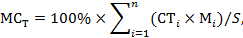 где:
n - общее количество наименований товаров, поставляемых поставщиком в целях исполнения договора на поставку товаров;
i - порядковый номер товара, поставляемого поставщиком в целях исполнения договора на поставку товаров;
СТi - стоимость i-ого товара;
 Мi - доля местного содержания в товаре, указанная в сертификате о происхождении товара формы «СТ-КZ», утвержденном Приказом и.о. Министра по инвестициям и развитию Республики Казахстан от 9 января 2015 года № 6 (далее - Сертификат о происхождении товара формы «СТ-КZ»);
Мi = 0, в случае отсутствия сертификата о происхождении товара формы «СТ-КZ», если иное не установлено пунктом 7 настоящей Единой методики расчета организациями местного содержания при закупке товаров, работ и услуг;
S - общая стоимость договора.
3.2.Расчет местного содержания в договоре на выполнение работы (оказание услуги) (далее - МСр/у), за исключением договора на выполнение работы (оказание услуги), приобретаемых в рамках контрактов на недропользование, производится по формуле: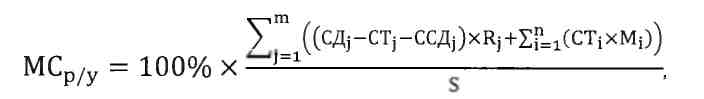 где:
m - общее количество j-ых договоров, заключенных в целях выполнения работы (оказания услуги), включая договор между заказчиком и подрядчиком, договоры между подрядчиком и субподрядчиками и т.д.; j - порядковый номер договора, заключенного в целях выполнения работы (оказания услуги);      СДj- стоимость j-ого договора;СТj - суммарная стоимость товаров, закупленных поставщиком или субподрядчиком в целях исполнения j-ого договора;
ССДj - суммарная стоимость договоров субподряда, заключенных в целях исполнения j-ого договора;
Rj - доля фонда оплаты труда казахстанских кадров в общем фонде оплаты труда работников поставщика или субподрядчика, выполняющего j-ый договор;
n - общее количество наименований товаров, закупленных поставщиком или субподрядчиком в целях исполнения j-ого договора;
i - порядковый номер товара, закупленного поставщиком или субподрядчиком в целях исполнения j-ого договора;
СТi - стоимость i-ого товара;
Мi - доля местного содержания в товаре, указанная в сертификате о происхождении товара формы «СТ-КZ»;
 Мi = 0, в случае отсутствия сертификата о происхождении товара формы «СТ-КZ»;» если иное не установлено пунктом 7 настоящей Единой методики расчета организациями местного содержания при закупке товаров, работ и услуг;S - общая стоимость договора.
Rj - доля фонда оплаты труда казахстанских кадров в общем фонде оплаты труда работников поставщика или субподрядчика, выполняющего j-ый договор, рассчитывается по следующей формуле:Rj = ФОТРК/ФОТ
ФОТРК - фонд оплаты труда казахстанских кадров поставщика или субподрядчика, выполняющего j-ый договор, за период действия j-го договора;
ФОТ - общий фонд оплаты труда работников поставщика или субподрядчика, выполняющего j-ый договор, за период действия j-го договора.Заказчик:ТОО «ПКС»Директор ________________  Сагиев Г.Т.м.п.Исполнитель:ИП «____________»/ТОО «_____________»__________________________________ м.п.